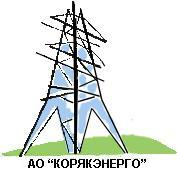 КОНКУРСНАЯ ДОКУМЕНТАЦИЯ  В ЭЛЕКТРОННОЙ ФОРМЕДЛЯ СУБЪЕКТОВ МАЛОГО И СРЕДНЕГО ПРЕДПРИНИМАТЕЛЬСТВАИ САМОЗАНЯТЫХЗАКУПКА № 60 «Лот № 1 «Поставка запорной арматуры»в сфере «Эксплуатационные расходы»Заказчик:Акционерное общество «Корякэнерго»г. Петропавловск-Камчатский2024 г.СОДЕРЖАНИЕI.	ОБЩИЕ УСЛОВИЯ ПРОВЕДЕНИЯ КОНКУРСА                                                                                          3 1. ОБЩИЕ ПОЛОЖЕНИЯ                                                                                                                                         3 1.1. Законодательное регулирование                                                                                                                         3 1.2. Заказчик                                                                                                                                                                 3 1.3. Предмет конкурса. Место, ус-вия и сроки (периоды) поставки товара, вып-ия работ, оказания услуг    3 1.4. Начальная цена                                                                                                                                                    3 1.5. Порядок оплаты                                                                                                                                                    3 1.6. Требования к участникам                                                                                                                                    3 1.7. Особенности участия в закупке коллективного Участника.                                                                                 4 1.8. Особенности применения антидемпинговых мер                                                                                                5 2. КОНКУРСНАЯ ДОКУМЕНТАЦИЯ                                                                                                                    5 2.1. Содержание документации                                                                                                                                 5 2.2. Разъяснение положений документации                                                                                                             5 2.3. Внесение изменений в извещение о проведении конкурса и в документацию                                              6 2.4. Отказ от проведения конкурса                                                                                                                                6 2.5. Обеспечение заявки на участие в конкурентной закупке и обеспечение исполнения договора.                    6 3. ЗАЯВКИ НА УЧАСТИЕ В КОНКУРСЕ                                                                                                                 7 3.1. Порядок, место, дата начала и дата окончания срока подачи заявок, форма заявки на участие в конкурсе и требования к ее оформлению                                                                                                                                    7 3.2. Требования к языку и валюте заявки на участие в конкурсе                                                                           8 3.3. Требования к содержанию документов, входящих в состав заявки на участие в конкурсе                        8 3.4. Порядок приема и регистрации  заявок на участие в конкурсе                                                                       8 3.5. Изменения заявок на участие в конкурсе                                                                                                            8 3.6. Отзыв заявок на участие в конкурсе                                                                                                                     8 4. ЭТАПЫ КОНКУРСА                                                                                                                                                 8 4.1. Обсуждение с участниками конкурса функциональных характеристик (потребительских свойств) товаров, качества работ, услуг и иных условий исполнения договора в целях уточнения в извещении о проведении конкурса в электронной форме, конкурсной документации, проекте договора требуемых характеристик (потребительских свойств) закупаемых товаров, работ, услуг.                                                                                 8 4.2. Обсуждение заказчиком предложений участников о функциональных характеристиках (потребительских свойствах) товаров, качестве работ, услуг и иных условиях исполнения договора, содержащихся в заявках участников, в целях уточнения в извещении и документации о конкурентной закупке, проекте договора требуемых характеристик (потребительских свойств) закупаемых товаров, работ, услуг.                                   9 4.3. Рассмотрение и оценка заказчиком поданных участниками заявок, содержащих окончательные предложения о функциональных характеристиках (потребительских свойствах) товаров, качестве работ, услуг и об иных условиях исполнения договора.                                                                                                                  10 4.4. Сопоставление дополнительных ценовых предложений участников о снижении цены договора, расходов на эксплуатацию и ремонт товаров, использование результатов работ, услуг.                                                      10 5. ВСКРЫТИЕ, РАССМОТРЕНИЕ И ОЦЕНКА ЗАЯВОК                                                                                   10 5.1. Порядок вскрытия первых частей заявок                                                                                                         10 5.2. Рассмотрение первых частей заявок  на участие в конкурсе                                                                         10 5.3. Рассмотрение вторых частей заявок  на участие в конкурсе                                                                          11 5.4. Рассмотрение ценовых предложений участников                                                                                         12 5.5. Оценка и сопоставление заявок на участие в конкурсе                                                                                 12 5.6. Заключение договора по результатам проведения конкурса                                                                              13 6. УРЕГУЛИРОВАНИЕ СПОРОВ                                                                                                                            14 7. ПРОЧИЕ УСЛОВИЯ                                                                                                                                               14 II. ИНФОРМАЦИОННАЯ КАРТА КОНКУРСА                                                                                         15 Приложение № 1 к части II «Информационная карта конкурса». Критерии оценки                           22 Приложение № 2 к части II «Информационная карта конкурса». Начальная цена за единицу товара, работы, услуги                                                                              23 Приложение № 3 к части II «Информационная карта конкурса». Обоснование цены                                           24 III. ФОРМЫ ДОКУМЕНТОВ И ПОРЯДОК ИХ ЗАПОЛНЕНИЯ                                                                            28 IV. ТЕХНИЧЕСКАЯ ЧАСТЬ КОНКУРСНОЙ ДОКУМЕНТАЦИИ                                                                         38 V. ПРОЕКТ ДОГОВОРА                                                                                                                                             40I.	ОБЩИЕ УСЛОВИЯ ПРОВЕДЕНИЯ КОНКУРСАОБЩИЕ ПОЛОЖЕНИЯЗаконодательное регулированиеНастоящая конкурсная документация подготовлена в соответствии с Федеральным законом от 18 июля 2011 года № 223-ФЗ «О закупках товаров, работ, услуг отдельными видами юридических лиц» и Положением о закупке товаров, работ, услуг, утвержденным Советом директоров АО «Корякэнерго» (Протокол № 108 от 25 декабря 2018 года, новая редакция) (далее по тексту Положение). Заказчик Заказчик, указанный в пункте 7.1. части II «Информационная карта конкурса» настоящей конкурсной документации (далее по тексту ссылки на части, разделы, подразделы, пункты и подпункты относятся исключительно к настоящей конкурсной документации (далее – документация), если рядом с такой ссылкой не указано иное), проводит закупку, вид которой указан в пункте 7.3. части II «Информационная карта конкурса» (далее - Информационная карта), предмет и условия которого указаны в пункте 7.4. Информационной карты, в соответствии с условиями и положениями документации. Заказчик, Извещением о проведении конкурса вместе с настоящей документацией, являющейся его неотъемлемым приложением, опубликованными согласно пункту 7.2. Информационной карты, приглашает юридических лиц, индивидуальных предпринимателей и физических лиц принять участие в конкурсе. Предмет конкурса. Место, условия и сроки (периоды) поставки товара, выполнения работ, оказания услугПредмет конкурса указан в пункте 7.4. Информационной карты.Заказчик извещает всех заинтересованных лиц о проведении конкурса и возможности подавать заявки на участие в конкурсе на поставку товара, выполнение работ, оказание услуг, информация о которых содержится в Информационной карте и в части IV «Техническая часть конкурсной документации» (далее – Техническая часть), в соответствии с условиями, приведенными в документации.Место, условия и сроки (периоды) поставки товара, выполнения работ, оказания услуг указаны в пункте 7.15. Информационной карты и в Технической части. Проект договора, который будет заключен по результатам конкурса, приведен в части V документации. Начальная ценаСведения о начальной (максимальной) цене договора (цена лота), либо формула цены, устанавливающая правила расчета сумм, подлежащих уплате заказчиком поставщику (исполнителю, подрядчику) в ходе исполнения договора, и максимальное значение цены договора, либо цена единицы товара, работы, услуги и максимальное значение цены договора указаны в пункте 7.6. Информационной карты.Порядок оплатыПорядок оплаты за поставку товара, выполнение работ, оказание услуг указан в пункте 7.8. Информационной карты.Требования к Участникам закупкиВ конкурсе может принять участие любое юридическое лицо или несколько юридических лиц, выступающих на стороне одного участника закупки, независимо от организационно-правовой формы, формы собственности, места нахождения и места происхождения капитала либо любое физическое лицо или несколько физических лиц, выступающих на стороне одного участника закупки, в том числе индивидуальный предприниматель или несколько индивидуальных предпринимателей, выступающих на стороне одного участника закупки, которые соответствуют требованиям, установленным Заказчиком в соответствии с документацией.Участник закупки для того, чтобы принять участие в конкурсе, должен соответствовать обязательным требованиям, указанным в п. 7.10.1 Информационной карты: 1.6.3.	В случае если несколько юридических лиц, физических лиц (в том числе индивидуальных предпринимателей) выступают на стороне одного Участника закупки, требования, установленные Заказчиком в п 1.6.2. документации к Участникам закупки, предъявляются к каждому из указанных лиц в отдельности. 1.6.4.	Перечень дополнительных требований к Участнику в рамках конкретного конкурса определяется Заказчиком в пункте 7.10.2. Информационной карты документации.1.6.5.	Заказчик устанавливает приоритет товаров российского происхождения, работ, услуг, выполняемых, оказываемых российскими лицами, по отношению к товарам, происходящим из иностранного государства, работам, услугам, выполняемым, оказываемым иностранными лицами.1.6.6.	Заказчик имеет право установить требование о предоставлении обеспечения заявки (п. 22 Информационной карты документации) и обеспечения исполнения договора (п. 23 Информационной карты документации).1.7.	Особенности участия в закупке коллективного Участника.1.7.1. Коллективным участником признаются несколько юридических лиц и\или физических лиц,  в том числе несколько индивидуальных предпринимателей (или самозанятых) выступающих на стороне одного участника закупки  заключивших между собой договор простого товарищества, который регламентируется ГК РФ (Глава 55 ст. 1041-1054) или соглашение для коллективного участия в закупке.1.7.2. В договоре простого товарищества Коллективные участники закупки должны согласовать между собой все правовые нюансы отношений, которые не противоречат ГК РФ и условиям Заказчика, прописанным в Положении и документации, в т.ч.: - определить права и обязанности каждого участника в рамках участия в закупке и в рамках исполнения условий договора; - произвести распределение объемов товаров/работ/услуг, поставляемых/выполняемых/оказываемых каждым участником, сроков поставки товаров/выполнения работ/оказания услуг и стоимости; - определить участника «коллектива», который представляет интересы каждого участника коллектива, которые входят в состав объединения, взаимодействует с заказчиком, осуществляет все операции по выполнению договора в целом, включая расчеты и платежи (далее – ответственного участника); - установить ответственность каждого участника «коллектива» по обязательствам, связанным с участием в закупке, и солидарную ответственность за своевременное и полное исполнение условий договора - установить срок действия соглашения (не менее срока действия договора); - предусмотреть, что все операции по выполнению Договора в целом, включая платежи, совершаются исключительно с ответственным участником, однако, по желанию заказчика или по его инициативе, данная схема может быть изменена; - установить, что данное соглашение не должно изменяться без одобрения заказчика. 1.7.3. Подготовкой и подачей заявки от имени коллективного участника занимается ответственный участник, который подает заявку от своего имени с указанием, что является представителем интересов коллективного участника. В случае если коллективного участника признают победителем закупки, то договор заключается с ответственным участником, который действует от имени остальных членов коллективного участника по договору товарищества.1.7.4. В составе заявки от коллективного Участника, помимо всех прочих, должны быть следующие сведения и документы: • сведения о правоспособности каждого участника «коллектива» (копии учредительных документов каждого участника «коллектива», копии соответствующих лицензий, сертификатов, допусков (если данные документы требуются в закупочной документации), сведения об опыте, данные о ресурсном обеспечении на распределенный на конкретного участника «коллектива» объем); • копия соглашения об образовании коллективного участника (нотариально заверенная); • сведения о том, какой объем поставки товара/выполнения работ/оказания услуг по договору выполнит каждый участник «коллектива», входящий в состав коллективного участника. 1.7.5. Обязательные требования к Участнику закупки, указанные в п. 1.6.2. предъявляются к каждому члену коллективного Участника. Несоответствие одного из членов хотя бы одному из требований влечет отклонение от участия в закупке коллективного участника.1.7.6. Дополнительные квалификационные требования к участникам закупки, если они указаны в документации, и если есть конкретные указания по применению к коллективному участнику, применяются, согласно этих указаний.1.7.7. Дополнительные квалификационные требования к участникам закупки, если они указаны в документации, и если нет конкретных указаний по применению к коллективному участнику, применяются в суммарном соотношении. Т.е. данным требованиям должен соответствовать хотя бы один из членов коллективного участника. 1.7.8. Для оценки заявки коллективного участника по качественным характеристикам участника, применяются показатели  того члена коллективного участника, которые являются лучшими для оценки по конкретному критерию.  1.7.9. Лица, выступающие на стороне одного участника закупки, не вправе участвовать в этой же закупке самостоятельно или на стороне другого участника закупки. Несоблюдение данного требования является основанием для отклонения заявок как всех участников закупки, на стороне которых выступает такое лицо, так и заявки, поданной таким лицом самостоятельно.1.7.10. Заказчик имеет право отклонить заявку коллективного участника, либо в одностороннем порядке расторгнуть договор, если выяснится, что из состава коллективного участника вышла одна или несколько организаций, а оставшиеся члены объединения, по объективной точке зрения Заказчика, не способны самостоятельно выполнить договор.1.7.11. В случае признания победителем коллективного участника, Заказчик оставляет за собой право на внесение в проект договора изменений, касающихся коллективного участника.1.8. Особенности применения антидемпинговых мер1.8.1. Условиями закупки могут быть установлены антидемпинговые меры при предложении участником закупки цены договора (цены лота), которая ниже начальной (максимальной) цены договора (цены лота) на размер, указанный в п. 7.25.Информационной карты (далее – демпинговая цена договора).1.8.2. В документации о закупке, предусматривающей антидемпинговые меры, устанавливается размер обеспечения исполнения договора для участника закупки, признанного победителем закупки и предложившего демпинговую цену договора.1.8.3. Если документацией о закупке предусмотрено требование о предоставлении обеспечения исполнения договора для всех участников закупки, договор с участником, предложившим демпинговую цену договора, заключается только после предоставления таким участником обеспечения исполнения договора в размере, превышающем размер обеспечения исполнения договора, и указанный в п. 7.23.Информационной карты, но не менее чем в размере аванса (если договором предусмотрена выплата аванса). 1.8.4. Участник закупки, предложивший демпинговую цену договора, не выполнивший требование о предоставлении обеспечения исполнения договора, установленное п. 1.8.3, признается уклонившимся от заключения договора.1.8.5. Требованиями к составу заявки на участие в закупке, содержащей предложение с демпинговой ценой договора (ценой лота), может быть предусмотрено, что в составе такой заявки участник закупки обязан представить обоснование предлагаемой цены договора (цены лота), которое может включать в себя гарантийное письмо от производителя с указанием цены и количества поставляемого товара, документы, подтверждающие наличие товара у участника закупки, иные документы и расчёты, подтверждающие возможность участника закупки осуществить поставку товара по предлагаемой цене.1.8.6. В случае осуществления закупки работ (услуг) требованиями к составу заявки на участие в закупке, содержащей предложение с демпинговой ценой договора (ценой лота), может быть предусмотрено, что в составе такой заявки участник закупки обязан представить расчёт предлагаемой цены договора (цены лота) и её обоснование, а в случае, если при выполнении работ (оказании услуг) в соответствии с законодательством Российской Федерации поставщику необходимо иметь свидетельство о допуске, выданное саморегулируемой организацией, и представить заключение саморегулируемой организации, подтверждающее возможность выполнения работ (оказания услуг) по предложенной в заявке цене.Обоснование, расчёты, заключения, указанные в настоящем подпункте, представляются  Участником закупки, предложившим демпинговую цену договора в составе заявки на участие в конкурсе. В случае невыполнения таким участником данного требования или признания закупочной комиссией предложенной цены договора необоснованной заявка на участие в закупке такого участника отклоняется. Указанное решение закупочной комиссии фиксируется в протоколе, составляемом по результатам закупки.1.8.7. Закупочная комиссия при обнаружении заявок участников, стоимость которых ниже среднеарифметической цены всех поданных участниками предложений более чем на 20 процентов, имеет право запросить у таких участников дополнительные разъяснения порядка ценообразования и обоснованности такого снижения цены, а при отсутствии обоснованных разъяснений — отклонить поданную заявку.1.8.8. В случае уклонения победителя закупки от заключения договора на участника закупки, занявшего второе место, и с которым в соответствии с Положением заключается договор, распространяются требования п. 1.8 в полном объёме.2. КОНКУРСНАЯ ДОКУМЕНТАЦИЯ 2.1. Содержание документации2.1.1. Документация включает перечень частей, разделов, подразделов, пунктов и подпунктов, а также формы, изменения и дополнения, вносимые в документацию в порядке, предусмотренном пунктом 2.3.2.1.2. Документация доступна в электронном виде на сайтах, указанных в пункте 7.2. Информационной карты. При разрешении разногласий (в случае их возникновения) Закупочная комиссия будет руководствоваться текстом документации размещенной на ЕИС, и не несет ответственности за содержание документации, полученной Участником закупки не в соответствии с порядком, предусмотренным пунктом 2.1.3.	2.1.3. Со дня размещения в сети интернет на сайтах, указанных в пункте 7.2. Информационной карты,  информации о проведении конкурса, документация предоставляется по правилам работы и по регламентам ЕИС, ЭТП. Предоставление документации осуществляется без взимания платы.	2.1.4. В случае если для участия в конкурсе иностранному лицу потребуется документация на иностранном языке, перевод на иностранный язык такое лицо осуществляет самостоятельно за свой счет.2.2. Разъяснение положений документации 	2.2.1. Любой Участник закупки вправе направить Заказчику запрос о разъяснении положений документации, в срок, указанный в п. 7.16 Информационной карты (при подаче запроса нарочным - время фиксируется при регистрации письма Заказчиком, при подаче почтой – при получении письма Заказчиком, при подаче электронной почтой – согласно времени получения письма в браузере Заказчика, при подаче через ЭТП – время фиксируется ЭТП). Время подачи Заказчик фиксирует с учетом своего часового пояса. 2.2.2. В течение трех рабочих дней с момента поступления запроса Заказчик направляет данному Участнику разъяснения положений документации, если указанный запрос поступил к Заказчику не позднее, срока, указанного в п.7.16. Информационной карты. 2.2.3. Если, по мнению Заказчика, ответ на данный запрос будет интересен всем Участникам, такое разъяснение размещается Заказчиком на сайтах, указанных в п. 7.2. Информационной карты, с указанием предмета запроса, но без указания Участника закупки, от которого поступил запрос. При этом каждый Участник закупки вправе направить не более двух запросов о разъяснении положений  документации.2.2.4. Запрос на разъяснение оформляется в произвольном виде и должен содержать конкретно поставленный вопрос, а так же контактные данные (телефон, адрес эл. почты, ФИО, должность) и подпись лица, задающего данный вопрос.2.2.5. Заказчик имеет право не отвечать на запрос на разъяснение в случае подачи запроса с нарушением срока и порядка подачи, указанных в п. 7.16. Информационной карты. 2.3. Внесение изменений в извещение о проведении конкурса и документацию 	2.3.1. Заказчик по собственной инициативе или в соответствии с запросом Участника закупки вправе принять решение о внесении изменений в извещение о проведении конкурса и/или в документацию. Не позднее чем в течение 3-х (трех) дней со дня принятия решения о внесении изменений такие изменения размещаются Заказчиком на сайтах, указанных в п. 7.2. Информационной карты.	2.3.2. В случае если Заказчиком принято решение о внесении изменений в извещение о проведении конкурса и/или в документацию срок подачи заявок на участие в конкурсе должен быть продлен так, чтобы со дня размещения на сайтах, указанных в п. 7.2. Информационной карты, внесенных изменений, до даты окончания подачи заявок на участие в конкурсе такой срок составлял не менее чем половина срока, установленного для проведения данной закупки в Положении.2.3.3. Участники закупки, использующие документацию, полученную  на сайтах, указанных в п. 7.2. Информационной карты, самостоятельно отслеживают возможные изменения, внесенные в извещение о проведении конкурса и/или в документацию. 2.3.4. Заказчик не несет ответственности в случае, если Участник закупки не ознакомился с изменениями, внесенными в извещение о проведении конкурса и документацию, размещенными надлежащим образом.2.3.5. До окончания срока приема заявок, указанного в пункте 7.17. Информационной карты, Заказчик имеет право продлить данный срок путем публикации на сайтах, указанных в п. 7.2. Информационной карты, извещения о продлении срока приема заявок. При этом Заказчик имеет право не вносить изменения в документацию, и не публиковать новую редакцию документации, а указать в извещении на продление срока приема заявок новые сроки: окончания приема заявок, подачи разъяснений, проведения процедуры вскрытия, подведения итогов и т.п. Указанные в извещении на продление срока приема заявок новые сроки автоматически распространяются на документацию.2.4. Отказ от проведения конкурса 2.4.1. Заказчик, официально разместивший на сайтах, указанных в п. 7.2. Информационной карты, извещение о проведении конкурса, вправе отказаться от его проведения в любое время до окончания срока подачи заявок на участие в конкурсе.2.4.2. Извещение об отказе от проведения конкурса размещается Заказчиком в день принятия данного решения, в соответствии с установленным порядком и регламентом сайтов, указанных в п. 7.2. Информационной карты.2.5. Обеспечение заявки на участие в конкурентной закупке и обеспечение исполнения договора.2.5.1. Если начальная (максимальная) цена договора превышает 5 000 000 (пять миллионов) рублей без учета НДС, то Заказчик вправе установить в документации  о закупке требование о предоставлении участниками обеспечения заявки на участие в закупке в размере не более двух процентов начальной (максимальной) цены договора.2.5.2. Размер такого обеспечения, сроки и порядок его внесения, порядок, сроки и случаи возврата обеспечения и иные требования к нему, в том числе условия независимой гарантии указаны в п. 7.22.  Информационной карты.2.5.3. Обеспечение заявки на участие в конкурентной закупке может предоставляться участником путем внесения денежных средств на спецсчет и независимой гарантией. Выбор способа обеспечения заявки на участие в конкурентной закупке осуществляется участником закупки из числа предусмотренных Заказчиком в п. 7.22. Информационной карты.2.5.4. Обеспечение заявки на участие в закупке не возвращается участнику в следующих случаях:1) уклонение или отказ участника закупки от заключения договора;2) непредоставление или предоставление с нарушением условий, установленных Законом N 223-ФЗ, Положением  и документацией о закупке, до заключения договора Заказчику обеспечения исполнения договора (если в извещении об осуществлении закупки, документации о закупке установлены требования об обеспечении исполнения договора и срок его предоставления до заключения договора).2.5.5. Обеспечение заявки путем внесения денежных средств на спецсчет, а так же возврат Участнику данного обеспечения проводится согласно регламенту ЭТП, указанной в п. 7.2. Информационной карты.2.5.6. Заказчик имеет право предусмотреть в документации (извещении) о проведении закупки обязанность Участника, с которым заключается договор по закупке, до заключения договора, предоставить обеспечение исполнения договора  в размере, не более пяти процентов от начальной максимальной цены договора. 2.5.7. Заказчик может установить требования к обеспечению исполнения договора:2.5.7.1. Независимая гарантия должна соответствовать следующим требованиям:- независимая гарантия должна быть выдана гарантом, предусмотренным частью 1 статьи 45 Федерального закона от 5 апреля 2013 года N 44-ФЗ "О контрактной системе в сфере закупок товаров, работ, услуг для обеспечения государственных и муниципальных нужд";- информация о независимой гарантии должна быть включена в реестр независимых гарантий, предусмотренный частью 8 статьи 45 Федерального закона от 5 апреля 2013 года N 44-ФЗ "О контрактной системе в сфере закупок товаров, работ, услуг для обеспечения государственных и муниципальных нужд";- независимая гарантия не может быть отозвана выдавшим ее гарантом;- независимая гарантия должна содержать:а) должна содержать указание на срок ее действия, который не может составлять менее одного месяца с даты окончания предусмотренного извещением об осуществлении конкурентной закупки с участием субъектов малого и среднего предпринимательства, документацией о такой закупке срока исполнения основного обязательства;б) перечень документов, подлежащих представлению заказчиком гаранту одновременно с требованием об уплате денежной суммы по независимой гарантии, в случае установления такого перечня Правительством Российской Федерации в соответствии с пунктом 4 части 32 настоящей статьи;в) не должна содержать условие о представлении заказчиком гаранту судебных актов, подтверждающих неисполнение участником закупки обязательств, обеспечиваемых независимой гарантией.Несоответствие независимой гарантии, требованиям, предусмотренным настоящим пунктом, является основанием для отказа в принятии ее заказчиком.Заказчик рассматривает поступившую гарантию в срок, не превышающий трех рабочих дней со дня ее поступления.2.5.7.2. В случае если обеспечением исполнения договора является внесение денежных средств, денежные средства перечисляются по указанным в п. 7.23. Информационной карты  реквизитам.При предоставлении обеспечения таким способом проверяется факт поступления денежных средств в полном размере на счет Заказчика, указанный в документации о закупке.2.5.8. Одновременно с подписанным экземпляром договора в срок, указанный в п.4.5. Документации, Участник, с которым заключается договор, обязан предоставить обеспечение исполнения договора. Договор заключается только после предоставления таким участником обеспечения исполнения договора. В соответствии с пп. 2 п. 2.20.7 Положения, в случае не предоставления участником закупки, с которым заключается договор, обеспечения исполнения договора в срок, установленный для заключения договора, такой участник считается уклонившимся от заключения договора.2.5.9. Заказчик устанавливает в документации (извещении) срок возврата обеспечения исполнения договора, который не должен превышать 60 (шестидесяти) календарных дней после полного исполнения Поставщиком (подрядчиком, исполнителем) своих обязательств по договору.3. ЗАЯВКИ НА УЧАСТИЕ В КОНКУРСЕ3.1. Порядок, место, дата начала и дата окончания срока подачи заявок, форма заявки на участие в конкурсе и требования к ее оформлению3.1.1. Сроки подачи заявок указаны в п. 7.17. Информационной карты.3.1.2. Участник закупки имеет право подать только одну заявку на участие в конкурсе, либо, если закупка многолотовая, то одну на каждый лот. 3.1.3. Участник закупки готовит заявку на участие в конкурсе в соответствии с требованиями, указанными в п.п. 7.12, 7.13 и п. 7.14. Информационной карты.3.1.4. Сведения, которые содержатся в заявках Участников закупки, не должны допускать двусмысленных толкований.	3.1.5. Все документы заявки и приложения к ней должны быть четко напечатаны. Подчистки и исправления не допускаются, за исключением исправлений, скрепленных печатью и заверенных подписью уполномоченного лица (для юридических лиц) или собственноручно заверенных (физических лиц).3.1.6. Все документы, представленные Участниками закупки в составе заявки на участие в конкурсе, должны быть заполнены по всем пунктам.3.1.7.  Заявка подается согласно регламентам ЭТП, указанной в п. 7.2. Информационной карты. 3.1.8. Подавая заявку на закупку участник берет на себя следующие обязательства: - заключить договор на условиях, указанных в проекте договора, являющегося неотъемлемой частью документации о закупке, и поданной заявки, а также обязательство предоставить заказчику обеспечение исполнения договора, в случае если такая обязанность установлена условиями документации о закупке; - не изменять и/или не отзывать заявку после истечения срока окончания подачи заявок; - не предоставлять в составе заявки заведомо недостоверные сведения, информацию, документы; -  до заключения договора документы, указанные в п. 7.24. Информационной карты. В случае непредставления победителем заказчику вышеуказанных сведений, такое лицо считается уклонившимся от заключения договора.  - предоставить до заключения договора обеспечение по договору в порядке и в размере указанном в п. 7.23. Информационной карты;- согласие на обработку персональных данных, если иное не предусмотрено действующим законодательством Российской Федерации.3.2. Требования к языку и валюте заявки на участие в конкурсе3.2.1. Заявка на участие в конкурсе, подготовленная Участником закупки, а также вся корреспонденция и документация, связанная с заявкой на участие в конкурсе, которыми обмениваются Участники закупки и Заказчик, должны быть написаны на русском языке.3.2.2. Использование других языков для подготовки заявки на участие в конкурсе может быть расценено Закупочной комиссией как несоответствие заявки требованиям, установленным документацией.3.2.3. Входящие в заявку документы, оригиналы которых выданы Участнику закупки третьими лицами на ином языке, могут быть представлены на этом языке при условии, что к ним будет прилагаться надлежащим образом заверенный перевод на русском языке.3.2.4. Наличие противоречий между оригиналом и переводом, которые изменяют смысл оригинала, может быть расценено Закупочной комиссией как несоответствие заявки требованиям, установленным документацией.3.2.5. Заказчик вправе не рассматривать документы, не переведенные на русский язык. 3.2.6. Все суммы денежных средств в документах, входящих в заявку, должны быть выражены в российских рублях, с обязательным указанием сумм НДС, либо причин не взимания НДС.	3.2.7. Документы, оригиналы которых выданы Участнику третьими лицами с выражением сумм денежных средств в иных валютах, могут быть представлены в валюте оригинала при условии, что к этим документам будут приложены комментарии с переводом этих сумм в российские рубли, исходя из официального курса валюты, установленного Центральным банком Российской Федерации, с указанием такового курса и даты его установления.3.3. Требования к содержанию документов, входящих в состав заявки на участие в конкурсе 3.3.1. Заявка на участие в конкурсе должна содержать документы, указанные в пункте 7.13. Информационной карты.3.3.2. В случае неполного представления документов, перечисленных в пункте 7.13. Информационной карты и помеченных как обязательных к представлению, Участник конкурса может  быть не допущен к оценке.	3.3.3. Участник в заявке обязан указать (декларировать) наименование страны происхождения поставляемых товаров, выполняемых работ, оказываемых услуг. Участник несет ответственность за предоставление недостоверной информации о стране происхождения поставляемых товаров, выполняемых работ, оказываемых услуг.3.3.4. Для товаров, которые попадают под действие ПП от 03.12.2020 года № 2013 «О минимальной доле закупок товаров российского происхождения»  и/или входящих в единый реестр российской радиоэлектронной продукции Участник в заявке обязан указать реестровый номер предлагаемого товара и приложить выписку из реестров:- реестр российской или евразийской промышленной продукции;- единой реестр российской радиоэлектронной продукции. Отсутствие указания на реестровые номера и выписок из реестров является поводом для отклонения заявки Участника.3.4. Порядок приема и регистрации  заявок на участие в конкурсе 3.4.1. Заявка регистрируется согласно регламенту ЭТП, указанной в п. 7.2. Информационной карты. 3.5. Изменения заявок на участие в конкурсе 3.5.1. Участник закупки, подавший заявку на участие в конкурсе, вправе изменить заявку в любое время до окончания срока подачи заявок.3.5.2. Изменения, внесенные в заявку, считаются неотъемлемой частью заявки.3.5.3. Изменения заявки должны быть оформлены в порядке, установленном для оформления первичных заявок, подаваемых в письменной форме в соответствии с положениями подраздела 3.1.3.5.4. После окончания срока подачи заявок не допускается внесение изменений в заявки.3.5.5. Изменения в заявки подаются и регистрируются согласно регламенту ЭТП, указанной в п. 7.2. Информационной карты. 3.6. Отзыв заявок на участие в конкурсе 3.6.1. Участник закупки, подавший заявку на участие в конкурсе, вправе отозвать заявку в любое время до окончания срока подачи заявок.3.6.2. После окончания срока подачи заявок не допускается отзыв заявок. 3.6.3. Уведомления об отзыве заявки подаются и регистрируются согласно регламенту ЭТП, указанной в п. 7.2. Информационной карты. 4. ЭТАПЫ КОНКУРСА4.1. Обсуждение с участниками конкурса функциональных характеристик (потребительских свойств) товаров, качества работ, услуг и иных условий исполнения договора в целях уточнения в извещении о проведении конкурса в электронной форме, конкурсной документации, проекте договора требуемых характеристик (потребительских свойств) закупаемых товаров, работ, услуг.4.1.1. Если предусмотрен данный этап конкурса, то он проводится в срок и по адресу, указанному в  пункте 7.25. Информационной карты документации, но не позднее срока окончания подачи заявок на участие в конкурсе.4.1.2. По результатам данного этапа конкурса заказчик составляет протокол, в котором указывается, в том числе информация о принятом им решении о необходимости уточнения функциональных характеристик (потребительских свойств) закупаемых товаров, качества работ, услуг, иных условий исполнения договора либо об отсутствии необходимости такого уточнения. 4.1.3. В случае принятия заказчиком решения о необходимости уточнения функциональных характеристик (потребительских свойств) закупаемых товаров, качества работ, услуг, иных условий исполнения договора заказчик размещает на сайтах уточненное извещение и уточненную конкурсную документацию. В указанном случае всем участникам конкурса предлагается подать окончательные предложения с учетом уточненных функциональных характеристик (потребительских свойств) закупаемых товаров, работ, услуг, иных условий исполнения договора. При этом в уточненных извещении и конкурсной документации устанавливается  срок подачи окончательных предложений участников конкурса. 4.1.4. В случае принятия заказчиком решения не вносить уточнения в извещение и конкурсную документацию, информация об этом решении указывается в протоколе, составляемом по результатам проведения данного этапа конкурса. При этом участники конкурса в электронной форме не подают окончательные предложения.4.1.5. Участник конкурса вправе подать одно окончательное предложение в отношении каждого лота в любое время с момента размещения на сайтах уточненных извещения и конкурсной документации до даты и времени окончания срока подачи окончательных предложений, установленных уточненными извещением и конкурсной документацией. Уточненными извещением и конкурсной документацией может быть предусмотрена подача окончательного предложения с одновременной подачей нового ценового предложения.4.1.6. Любой участник конкурса в электронной форме вправе отказаться от дальнейшего участия в конкурсе в электронной форме. Такой отказ выражается в непредставлении участником конкурса в электронной форме окончательного предложения.4.2. Обсуждение заказчиком предложений участников о функциональных характеристиках (потребительских свойствах) товаров, качестве работ, услуг и иных условиях исполнения договора, содержащихся в заявках участников, в целях уточнения в извещении и документации о конкурентной закупке, проекте договора требуемых характеристик (потребительских свойств) закупаемых товаров, работ, услуг4.2.1. Если предусмотрен данный этап конкурса, то он проводится в срок и по адресу, указанному в  пункте 7.26. Информационной карты документации.4.2.2. Обсуждение с участниками конкурса содержащихся в их заявках предложений о функциональных характеристиках (потребительских свойствах) товаров, качестве работ, услуг и об иных условиях исполнения договора, должно осуществляться с участниками конкурса, соответствующими требованиям, указанным в извещении и конкурсной документации. 4.2.3. По результатам данного этапа конкурса заказчик составляет протокол, в котором указывается, в том числе информация о принятом им решении о необходимости уточнения функциональных характеристик (потребительских свойств) закупаемых товаров, качества работ, услуг, иных условий исполнения договора либо об отсутствии необходимости такого уточнения. 4.2.4. В случае принятия заказчиком решения о необходимости уточнения функциональных характеристик (потребительских свойств) закупаемых товаров, качества работ, услуг, иных условий исполнения договора заказчик размещает на сайтах уточненное извещение и уточненную конкурсную документацию. Всем участникам конкурса предлагается подать окончательные предложения с учетом уточненных функциональных характеристик (потребительских свойств) закупаемых товаров, работ, услуг, иных условий исполнения договора. При этом в уточненных извещении и конкурсной документации устанавливается  срок подачи окончательных предложений участников конкурса. 4.2.5. В случае принятия заказчиком решения не вносить уточнения в извещение и конкурсную документацию, информация об этом решении указывается в протоколе, составляемом по результатам проведения данного этапа конкурса. При этом участники конкурса в электронной форме не подают окончательные предложения.4.2.6. Участник конкурса вправе подать одно окончательное предложение в отношении каждого лота в любое время с момента размещения на сайтах уточненных извещения и конкурсной документации до даты и времени окончания срока подачи окончательных предложений, установленных уточненными извещением и конкурсной документацией. Уточненными извещением и конкурсной документацией может быть предусмотрена подача окончательного предложения с одновременной подачей нового ценового предложения.4.2.7. Любой участник конкурса в электронной форме вправе отказаться от дальнейшего участия в конкурсе в электронной форме. Такой отказ выражается в непредставлении участником конкурса в электронной форме окончательного предложения.4.2.8. Участник закупки вправе не принимать участие в обсуждении.4.3. Рассмотрение и оценка заказчиком поданных участниками заявок, содержащих окончательные предложения о функциональных характеристиках (потребительских свойствах) товаров, качестве работ, услуг и об иных условиях исполнения договора4.3.1. Этап проводится, если по итогам этапов, предусмотренных пунктами 4.1. или 4.2., заказчиком принято решение о необходимости уточнения функциональных характеристик (потребительских свойств) закупаемых товаров, качества работ, услуг, иных условий исполнения договора и размещения уточненных извещения и конкурсной документации на сайтах. Этап проводится в срок и по адресу, указанному в  пункте 7.27. Информационной карты документации4.3.2. Рассмотрение и оценка окончательных предложений участников о функциональных характеристиках (потребительских свойствах) товаров, качестве работ, услуг и об иных условиях исполнения договора проводится заказчиком в срок, предусмотренный уточненными извещением и документацией о закупке, в порядке, установленном частью 5 конкурсной документации.4.3.3. По итогам проведения этапа конкурса составляется протокол, который размещается на сайтах в течение 3 (трех) дней с даты его подписания. 4.4. Сопоставление дополнительных ценовых предложений участников о снижении цены договора, расходов на эксплуатацию и ремонт товаров, использование результатов работ, услуг.4.4.1. . Если предусмотрен данный этап конкурса, то он проводится в срок и по адресу, указанному в  пункте 7.18. Информационной карты документации.4.4.2. Подача дополнительных ценовых предложений проводится на электронной площадке в день, указанный в извещении и пункте 7.18 Информационной карты документации. Информация о времени начала проведения указанного этапа размещается оператором ЭТП на сайтах в соответствии со временем часовой зоны, в которой расположен заказчик. Продолжительность приема дополнительных ценовых предложений от участников конкурса в электронной форме составляет три часа. 4.4.3. Участники конкурса должны быть проинформированы о наименьшем ценовом предложении из всех ценовых предложений, поданных участниками такого конкурса с использованием программно-аппаратных средств ЭТП.4.4.4. Участники конкурса подают одно дополнительное ценовое предложение, которое должно быть ниже ценового предложения, ранее поданного ими одновременно с конкурсной заявкой либо одновременно с окончательным предложением.4.4.5. Если участник конкурса не меняет свое ценовое предложение, он вправе не подавать дополнительное ценовое предложение. При этом ранее поданное им ценовое предложение рассматривается при составлении итогового протокола.5. ВСКРЫТИЕ, РАССМОТРЕНИЕ И ОЦЕНКА ЗАЯВОК 5.1. Порядок вскрытия первых частей заявок 5.1.1. В день, во время и в месте, указанные в извещении и в документации (с учетом всех изменений извещения и документации, являющихся неотъемлемой частью извещения о проведении конкурса и конкурсной документации) в пункте 7.18. Информационной карты, закупочная комиссия проводит открытие доступа к поданным в форме электронных документов заявок (далее – вскрытие заявок) на участие в конкурсе.5.1.2. Ответственный секретарь закупочной комиссии составляет протокол вскрытия заявок, в котором отражается вся основная информация по результатам вскрытия заявок. Указанный протокол размещается Заказчиком в ЕИС и на официальном сайте Заказчика не позднее чем через 3 (три) дня со дня  его подписания. 5.1.3. В случае если по окончании срока подачи заявок не подано ни одной заявки на участие в конкурсе, конкурс  признается несостоявшимся, о чем указывается в протоколе. При этом Заказчик вправе провести повторную конкурентную закупку или осуществить закупку у единственного источника (поставщика, исполнителя, подрядчика), в соответствии с требованиями Положения.5.1.4. В случае проведения многолотовой закупки вскрытие заявок проводится по каждому лоту отдельно, но может быть оформлено в одном протоколе с выделением лотов.5.1.5. Вскрытие заявок проводится на ЭТП и согласно регламенту ЭТП, указанной в п. 7.2. Информационной карты. 5.2. Рассмотрение первых частей заявок  на участие в конкурсе 5.2.1. Срок рассмотрения первых частей заявок на участие в конкурсе указан в пункте 7.18. Информационной карты. 5.2.2. Закупочная комиссия рассматривает первые части заявки:- на соответствие оформления и наличие всех требуемых в документации документов первой части заявки;- на соответствие предлагаемых товаров, работ, услуг требованиям, установленным в документации.5.2.3. Участник закупки не допускается Закупочной комиссией к дальнейшему участию в закупке в том числе в случаях:содержания в первой части заявки сведений о ценовом предложении участника;содержания в первой части заявки сведений об участнике конкурса или о его соответствии единым квалификационным требованиям, установленным в п. 1.6.2. документации;не предоставления соответствующих данному этапу закупки документов, или предоставления их с нарушением условий указанных в настоящей конкурсной документации; несоответствия Спецификации технической части, технического предложения (технических характеристик продукции, технических условий продукции, сроков поставки/выполнения работ/оказания услуг) требованиям настоящей конкурсной документации (если  данные технические требования, условия, определены как обязательные).5.2.4. При рассмотрении первых частей заявок на участие в конкурсе, для проведения экспертизы заявок на участие в закупке, Закупочная комиссия вправе, при необходимости, привлечь иных лиц (экспертов и специалистов), не заинтересованных и не связанных с участниками закупки, но в любом случае любые решения в ходе закупки принимаются Закупочной комиссией.5.2.5. По результатам рассмотрения первых частей заявок закупочная комиссия принимает решение о допуске участника закупки к подаче вторых частей заявок или об отказе в допуске.5.2.6. По результатам рассмотрения составляется протокол, в котором должны быть указаны количество заявок которые отклонены, с подробным описанием основания отклонения каждой заявки, с указанием положений конкурсной документации, которым не соответствует такая заявка. Указанный протокол размещается Заказчиком в ЕИС и  на официальном сайте Заказчика не позднее чем через 3 (три) дня со дня  его подписания. Заказчик может объединить в один протокол вскрытие и рассмотрение первых частей заявок.5.2.7. Если проводится многолотовый конкурс, то рассмотрение первых частей заявок проводится по каждому лоту отдельно.5.2.8. В случае если закупочной комиссией не было допущено  ни одной заявки на дальнейшее участие в конкурсе, конкурс  признается несостоявшимся, о чем указывается в протоколе. При этом Заказчик вправе провести повторную конкурентную закупку или осуществить закупку у единственного источника (поставщика, исполнителя, подрядчика), в соответствии с требованиями Положения.5.2.9. В случае если на конкурсс подана и (или) допущена одна заявка Заказчик предоставляет право этому Участнику продолжить участие в закупке.5.3. Рассмотрение вторых частей заявок  на участие в конкурсе.5.3.1. Этап рассмотрения вторых частей заявок участников закупки проводится заказчиком после опубликования протокола по результатам рассмотрения первых частей заявок, но не позднее срока, указанного в пункте 7.18. Информационной карты.5.3.2. Закупочная комиссия рассматривает вторые части заявки:- на соответствие оформления и наличие всех требуемых в документации документов второй части заявки;- на соответствие Участников  единым квалификационным требованиям, установленным в п. 1.6.2. документации и дополнительным квалификационным требованиям, установленным в п. 7.10. Информационной карты документации.5.3.3. Участник закупки не допускается Закупочной комиссией к дальнейшему участию в закупке в том числе в случаях:содержания во второй части заявки сведений о ценовом предложении участника;не предоставления соответствующих данному этапу закупки документов, или предоставления их с нарушением условий указанных в настоящей закупочной документации.5.3.4. По результатам рассмотрения вторых частей заявок составляется протокол в котором должны быть указаны количество заявок которые отклонены, с подробным описанием основания отклонения каждой заявки, с указанием положений конкурсной документации которым не соответствует такая заявка. Указанный протокол размещается Заказчиком в ЕИС и  на официальном сайте Заказчика не позднее чем через 3 (три) дня со дня  его подписания.5.3.5. Если проводится многолотовый конкурс, то рассмотрение вторых частей заявок проводится по каждому лоту отдельно.5.3.6. В случае если закупочной комиссией не было допущено  ни одной заявки на дальнейшее участие в конкурсе, конкурс  признается несостоявшимся, о чем указывается в протоколе. При этом Заказчик вправе провести повторную конкурентную закупку или осуществить закупку у единственного источника (поставщика, исполнителя, подрядчика), в соответствии с требованиями Положения.5.3.7. В случае если на конкурс подана и (или) допущена одна заявка Заказчик предоставляет право этому Участнику продолжить участие в закупке.5.4. Рассмотрение ценовых предложений участников (дополнительных ценовых предложений) и подведение итогов.5.4.1. Этап рассмотрения ценовых предложений участников проводится заказчиком после опубликования протокола по результатам рассмотрения вторых частей заявок. 5.4.2. Если предусмотрен этап подачи дополнительных ценовых предложений, то он начинается в сроки, указанные в п. 7.18. Информационной карты в случае, если Заказчик разместил протокол рассмотрения вторых частей, и длится три часа.5.4.3. Закупочная комиссия рассматривает ценовые предложения участников (с учетом дополнительных ценовых предложений):- на соответствие оформления и наличие всех требуемых в документации документов ценового предложения.5.4.4. Участник закупки не допускается Закупочной комиссией к оценке в том числе в случаях:не предоставления соответствующих данному этапу закупки документов, или предоставления их с нарушением условий указанных в настоящей документации;невозможности однозначно определить цену товара (работы, услуги) по предоставленным документам; превышения участником начальной (максимальной) цены договора (указанной в пункте 7.6 Информационной карты).5.4.5. Если проводится многолотовый конкурс, то рассмотрение ценовых предложений проводится по каждому лоту отдельно5.4.6. В случае если закупочной комиссией не было допущено  ни одной заявки на дальнейшее участие в конкурсе, конкурс  признается несостоявшимся, о чем указывается в протоколе. При этом Заказчик вправе провести повторную конкурентную закупку или осуществить закупку у единственного источника (поставщика, исполнителя, подрядчика), в соответствии с требованиями Положения.5.4.7. В случае если на конкурс подана и (или) допущена одна заявка Заказчик допускает данную заявку к оценке.5.5. Оценка и сопоставление заявок на участие в конкурсе 5.5.1. В целях выявления лучших условий исполнения договора проводится оценка и сопоставление заявок на участие в конкурсе, по итогам которых заявки ранжируются по степени предпочтительности для  Заказчика. Оценке и сопоставлению подлежат только допущенные закупочной комиссией заявки.5.5.2. Закупочная комиссия оценивает и сопоставляет заявки и проводит их ранжирование по степени предпочтительности для Заказчика в строгом соответствии с критериями и порядком оценки,  предусмотренными в п. 7.9 Информационной карты. 5.5.3. Оценка заявок Участников проводится по суммам заявки без НДС для всех Участников независимо от  налоговой ставки.5.5.4. Применение приоритета товаров российского происхождения, работ, услуг, выполняемых, оказываемых российскими лицами при оценке и сопоставлении заявок Участников: заявки Участников, которые содержат предложения о поставке товаров российского происхождения, выполнении работ, оказании услуг российскими лицами, по стоимостным критериям оцениваются по предложенной в указанных заявках цене договора, сниженной на 15 процентов, при этом договор заключается по цене договора, предложенной Участником в заявке на участие в закупке.5.5.5. Заказчик принимает страну происхождения товара, согласно сведениям, указанным в заявке Участника. В случае закупки на выполнение работ, оказание услуг, отнесение Участника к российским или иностранным лицам проводится на основании документов Участника, содержащих информацию о месте его регистрации (для юридических лиц и индивидуальных предпринимателей), на основании документов, удостоверяющих личность (для физических лиц).5.5.6. В случае если Участник не указал в заявке страну происхождения товара, заявка такого Участника принимается к оценке как заявка, содержащая предложение о поставке товара иностранного происхождения. 5.5.7. Приоритет товаров российского происхождения, работ, услуг, выполняемых, оказываемых российскими лицами не применяется, если:- заявки всех Участников не содержат предложения о поставке товаров российского происхождения, выполнение работ, оказание услуг российскими лицами;- заявки всех Участников не содержат предложения о поставке товаров иностранного происхождения, выполнение работ, оказание услуг иностранными лицами;- в заявке Участника содержится предложение о поставке товаров российского и иностранного происхождения, выполнении работ, оказании услуг российскими и иностранными лицами, при этом стоимость товаров российского происхождения, стоимость работ, услуг, выполняемых, оказываемых российскими лицами, составляет менее 50 процентов стоимости всех предложенных таким участником товаров, работ, услуг. Для целей установления соотношения цены предлагаемых к поставке товаров российского и иностранного происхождения, цены выполнения работ, оказания услуг российскими и иностранными лицами, цена единицы каждого товара, работы, услуги определяется как произведение начальной (максимальной) цены единицы товара, работы, услуги, указанной в документации о закупке, на коэффициент изменения начальной (максимальной) цены договора по результатам проведения закупки, определяемый как результат деления цены договора, предложенной Участником, на начальную (максимальную) цену договора, указанную Заказчиком в документации о закупке.5.5.8. Оценка и сопоставление заявок осуществляется закупочной комиссией и иными лицами (экспертами и специалистами), привлеченными закупочной комиссией.5.5.9. Члены закупочной комиссии и специалисты, привлекаемые к оценке и сопоставлению заявок на участие в конкурсе, несут персональную ответственность за объективность своих оценок.5.5.10. Ориентировочные сроки оценки и сопоставления заявок указаны в п. 7.18. Информационной карты.5.5.11. Закупочная комиссия определяет победителя конкурса, как Участника, заявка которого заняла первое место в ранжировке заявок по степени предпочтительности для Заказчика. 5.5.12. Рассмотрение ценовых предложений, оценка и сопоставление заявок могут проходить в один этап на одном заседании закупочной комиссии и вносятся в один протокол по подведению итогов.5.6. Заключение договора по результатам проведения конкурса5.6.1. Порядок и сроки заключения договора по закупке:5.6.1.1. В проект договора, который прилагается к документации, включаются реквизиты Победителя (единственного участника) и условия исполнения договора, предложенные Победителем (единственным участником) в заявке. Если в заявке Победителя имеется протокол разногласий к договору, то при заполнении договора Заказчик, на свое усмотрение, может внести предложенные изменения, либо высказать свои возражения Победителю.5.6.1.2. В течение не более 8-ми (восьми) дней со дня размещения в ЕИС итогового протокола закупки Заказчик размещает на ЭТП заполненный проект договора. 5.6.1.3. Победитель (единственный участник) в течение не более 5-ти (пяти) дней с момента размещения заполненного договора должен подписать электронной цифровой подписью договор на ЭТП.5.6.1.4. Заказчик, после подписания Победителем, в течение 3-х (трех) дней подписывает электронной цифровой подписью договор на ЭТП.5.6.1.5. Если в соответствии с законодательством РФ заключение договора требует получение одобрения от органа управления Заказчика, то договор должен быть заключен не позднее чем через пять дней с даты указанного одобрения. Аналогичный срок действует с даты вынесения решения антимонопольного органа по результатам рассмотрения жалобы на действия (бездействие) Заказчика, комиссии по закупкам, оператора электронной площадки.5.6.2. Порядок действий при наличии  разногласий с проектом договора.5.6.2.1. Если Победитель (единственный участник), после получения договора обнаружит в его тексте неточности, технические ошибки, опечатки, несоответствие договора условиям, предложенным в заявке, то Победителем (единственным участником) оформляется протокол разногласий. Протокол разногласий оформляется в письменном виде и должен содержать следующие сведения:- о месте, дате и времени его составления;- о наименовании предмета закупки и номера закупки;- о положениях договора, в которых, по мнению Участника закупки, содержатся неточности, технические ошибки, опечатки, несоответствие договора условиям, предложенным в заявке такого Участника.Протокол подписывается Победителем (единственным участником)  закупки и направляется Заказчику в течение не более 5-ти (пяти) дней с момента получения заполненного договора используя функционал ЭТП.5.6.2.2. Заказчик рассматривает протокол разногласий в течение 2-х (двух) рабочих дней со дня его получения от Победителя (единственного участника)  закупки. Если содержащиеся в протоколе разногласий замечания будут учтены полностью или частично, то Заказчик вносит изменения в текст договора и повторно направляет договор Победителю (единственному участнику). Вместе с тем Заказчик вправе повторно направить Победителю (единственному участнику) закупки договор в первоначальном варианте, а также отдельный документ с указанием причин, по которым отказано в принятии полностью или частично замечаний Победителя (единственного участника) закупки, содержащихся в протоколе разногласий. 5.6.2.3. Победитель (единственный участник) закупки, с которым заключается договор, в течение 3-х (трех) дней  со дня получения окончательной редакции договора,  подписывает его с использованием функционала ЭТП.5.6.2.4. В случае недостижения договоренности между Победителем (единственным участником) и Заказчиком по протоколу разногласий к договору, Победитель (единственный участник) должен подписать договор в предложенном Заказчиком варианте, а по пунктам разногласий решать вопрос в порядке, предусмотренном законодательством РФ. В противном случае, по истечению 20 дней с момента опубликования итогового протокола по закупке Победитель (единственный участник) будет считаться уклонившимся от заключения договора. 5.6.2.5. В случае, если Участник, признанный Победителем, в срок, предусмотренный извещением, не представил Заказчику  подписанный договор, такой Участник признается Заказчиком уклонившимся от заключения договора.5.6.3. Заказчик указывает в договоре страну происхождения поставляемого товара на основании сведений, содержащихся в заявке Участника, с которым заключается договор.5.6.4. Участник, признанный Победителем, до заключения договора должен представить Заказчику обеспечение исполнения договора и другие документы требуемые в п. 7.24 Информационной карты, в случае, если в  документации было установлено такое требование. В случае непредставления Участником обеспечения исполнения договора и других документов, такой Участник признается Заказчиком уклонившимся от заключения договора.5.6.5. В случае, если Участник, признанный Победителем, признан Заказчиком уклонившимся от заключения договора, закупочная комиссия вправе пересмотреть решение об итогах  конкурса и  предложить Участнику, занявшему второе место заключить договор. Данное решение фиксируется протоколом. Протокол составляется в двух экземплярах, подписывается Заказчиком в день его составления. Один экземпляр хранится у Заказчика, второй в течение 3-х (трех) рабочих дней со дня подписания направляется участнику, который признан уклонившимся от заключения договора. Протокол размещается на ЭТП не позднее чем через 3 (три) дня со дня подписания. Обеспечение заявки, если оно было установлено в документации,  такому Участнику не возвращается. 5.6.6. Договор с Участником, занявшем второе место заключается в порядке и сроки, указанные в п.5.6.1. и 5.6.2. с момента опубликования протокола (п.5.6.5). 5.6.7. При исполнении договора, заключенного с Участником, которому предоставлен приоритет в соответствии с Постановлением Правительства РФ № 925 от 16.09.2016 г. «О приоритете товаров российского происхождения, работ, услуг, выполняемых, оказываемых российскими лицами, по отношению к товарам, происходящим из иностранного государства, работам, услугам, выполняемым, оказываемым иностранными лицами», не допускается замена страны происхождения товаров, за исключением случая, когда в результате такой замены вместо иностранных товаров поставляются российские товары, при этом качество, технические и функциональные характеристики (потребительские свойства) таких товаров не должны уступать качеству и соответствующим техническим и функциональным характеристикам товаров, указанных в договоре.5.6.8. При заключении договора Заказчик по согласованию с участником, с которым заключается договор, вправе внести изменения в договор в части количества поставляемого товара (объема выполняемых работ, оказываемых услуг) и сумму договора не более, чем на 10 % от суммы, указанной в итоговом протоколе, а так же сроки исполнения договора, если это предусмотрено документацией. При этом сразу в ЕИС публикуется измененный договор.6. УРЕГУЛИРОВАНИЕ СПОРОВ6.1. В случае возникновения любых противоречий, претензий, разногласий и споров, связанных с отбором организации по предмету конкурса Участники и Заказчик прилагают усилия для урегулирования таких противоречий, претензий и разногласий в добровольном порядке.6.2. Вышеизложенное не ограничивает права сторон на обращение в уполномоченные органы в соответствии с действующим законодательством.6.3. Любые споры, остающиеся неурегулированными во внесудебном порядке разрешаются в судебном порядке в Арбитражном суде Камчатского края.7. ПРОЧИЕ ПОЛОЖЕНИЯ7.1. Участник самостоятельно несет все расходы, связанные с подготовкой и подачей заявки, а Заказчик по этим расходам не отвечает и не имеет обязательств, независимо от хода и результатов данного конкурса.7.2. Заказчик обеспечивает разумную конфиденциальность относительно всех полученных от Участников сведений, в том числе содержащихся в заявках. Предоставление этой информации другим Участникам или третьим лицам возможно только в случаях, прямо предусмотренных действующим законодательством Российской Федерации или документацией.II. ИНФОРМАЦИОННАЯ КАРТА КОНКУРСАСледующая информация изменяет и/или дополняет положения части I. «Общие условия проведения конкурса». При возникновении противоречия между положениями, закрепленными в части I. и настоящей Информационной карте, применяются положения Информационной карты.Приложение №1 к части II «Информационная карта конкурса».Критерии оценки. Комиссия осуществляет отбор и оценку заявок Участников исходя из следующих критериев:Итоговый рейтинг по каждой заявке рассчитывается как сумма баллов, присуждаемых по каждому критерию, умноженных на значимость критерия.Первое место присуждается заявке, набравшей максимальный итоговый рейтинг.В случае равных итоговых рейтингов приоритет отдается заявке, которая поступила раньше. Приложение № 2 к части II «Информационная карта конкурса».Начальная цена за единицу товара, работы, услугиПриложение № 3 к части II «Информационная карта конкурса».Обоснование ценыРасчет НМЦД проводился методом сопоставления рыночных цен (анализ рынка). При этом применялись сведения о товарах, работах, услугах получены путем направления запросов о предоставлении ценовой информации двум поставщикам.Коэффициент вариации для двух значений не применяетсяКоэффициент корректировки цены не применяется. Начальная цена договора: 2 967 766,92 рублей (два миллиона девятьсот шестьдесят семь тысяч семьсот шестьдесят шесть рублей 92 копейки) без учета НДС.III. ФОРМЫ ДОКУМЕНТОВ И ПОРЯДОК ИХ ЗАПОЛНЕНИЯФорма 1.Первая часть заявкиИзучив Извещение о проведении конкурса в электронной форме для субъектов среднего и малого предпринимательства на Закупку № ____ Лот № ____ от «___» ___________ 2024 г., опубликованное [указывается источник и дата публикации] Участник предлагает заключить договор с учетом следующих технических характеристик:Техническое предложение Участника (для работ/услуг)Техническое предложение Участника (поставка)Нами так же предлагаются следующие условия поставки товаров, оказания услуг, выполнения работ:- товары, результаты работ, услуг, предлагаемые нами, свободны от любых прав со стороны третьих лиц, мы согласны передать все права на товары, результаты работ, услуг  в случае признания нас Победителем Заказчику;- поставляемый товар не является контрафактным (применимо, если условиями закупки предусмотрена поставка товара);- поставляемый товар является новым (не был в употреблении, в ремонте, в том числе, который не был восстановлен, у которого не была осуществлена замена составных частей, не были восстановлены потребительские свойства) в случае, если иное не предусмотрено техническим заданием документации (применимо, если условиями закупки предусмотрена поставка товара и выдвинуты такие требования к товару);К настоящей заявке прилагаются следующие документы:- копии документов, подтверждающих соответствие предлагаемых товаров/работ/услуг требованиям документации (если в них нет ссылки на Участника, иначе во вторую часть);«___» __________ 20___ года Инструкции по заполнению1. Участник заполняет техническое предложение по каждому пункту Технического задания. В колонке «Технические характеристики» указывается конкретное описание соответствующих характеристик предлагаемого товара, значения технических и иных показателей качества товара.2. Участник заполняет техническое предложение согласно своему предложению на оказание услуг/выполнения работ. В колонке «Предложение Участника» указывается конкретное описание соответствующих характеристик предлагаемых работ, значения технических и иных показателей в случае, если условия, предлагаемые Участником отличаются от условий Заказчика. В случае согласия с Техническим Заданием Заказчика Участник в данной форме выражает свое согласие с каждым пунктом.3. Техническое предложение Участник имеет право представлять в произвольной форме, с учетом части IV и V документации.4. Участник закупки не допускается к дальнейшему участию в закупке в случаях:в форме 1 заявки содержатся сведения о ценовом предложении участника;форме 1 заявки содержатся сведения о наименовании участника.Форма 2на бланке УчастникаВторая часть заявкиИзучив Извещение о проведении конкурса в электронной форме для субъектов среднего и малого предпринимательства на Закупку № ____ Лот № ____ от «___» ___________ 2024 г., опубликованное [указывается источник и дата публикации], и документацию и принимая установленные в них требования и условия________________________________________________________________________,(полное наименование Участника с указанием организационно-правовой формы, ИНН)зарегистрированное по адресу________________________________________________________________________,(юридический адрес Участника)предлагает заключить Договор на:________________________________________________________________________(предмет договора)в соответствии с техническим предложением, заявленным в первой части заявки, составляющим вместе с настоящим письмом неотъемлемую часть. Подавая заявку __________________________________________________________________                                           (наименование) берет на себя следующие обязательства:- заключить договор на условиях, указанных в проекте договора, являющегося неотъемлемой частью документации о закупке, и поданной заявки, а также обязательство предоставить заказчику обеспечение исполнения договора, в случае если такая обязанность установлена условиями документации о закупке; - не изменять и/или не отзывать заявку после истечения срока окончания подачи заявок; - не предоставлять в составе заявки заведомо недостоверные сведения, информацию, документы; -  предоставить до заключения договора документы (перечислить согласно п. 7.24. Информационной карты).Так же подавая заявку, даем согласие на обработку персональных данных, если иное не предусмотрено действующим законодательством Российской Федерации.К настоящей заявке прилагаются следующие документы:	Сообщаем, что для оперативного уведомления нас по вопросам организационного характера и взаимодействия с Заказчиком нами уполномочен ______________________________________________________________________________________(Ф.И.О., должность и контактная информацию уполномоченного лица, включая телефон, факс, адрес)«___» __________ 20___ года Инструкции по заполнению1. Письмо следует оформить на официальном бланке Участника. 2. Участник должен указать свое полное наименование (с указанием организационно-правовой формы) и юридический адрес.3. Участник должен заполнить все позиции формы 2.4. Вторая часть заявки должна быть подписана.Форма 3.на бланке УчастникаКоммерческое предложениеНаименование и адрес Участника: _________________________________Таблица-1. Стоимость поставляемого товара и сроки поставкиЗаявка на сумму ______________,__ рублей (сумма прописью) без учета НДС.Наша организация является плательщиком НДС в размере __%. Сумма НДС с указанной суммы составляет ______________,__ рублей (сумма прописью). Общая сумма для заключения договора с учетом НДС  ______________,__ рублей (сумма прописью).В цену договора включены: Все расходы, связанные с доставкой товара до места поставки, а также стоимость всех работ по упаковке товара для перевозки водным/авто транспортом, и иные расходы ПоставщикаВсе расходы, пошлины и прочие сборы.Расходы на транспортировку, резку, упаковку, прочие сборы.Расходы на перевозку, страхование, уплату таможенных пошлин, сборов и других обязательных платежейСтоимость выполнения работ, расходы на проезд и проживание персонала, доставку оборудования и материалов к месту выполнения работ, страхование, уплату сборов и другие обязательные платежи.Срок и порядок оплаты: Участник должен указать конкретные сроки и порядок оплаты по договору в соответствии с требованиями технического задания.Участник вместо указания срока и порядка оплаты вправе указать: «Участник настоящим подтверждает,  что согласен со сроками и порядком оплаты, указанными в техническом задании документации.В случае признания _________ (наименование участника) победителем мы обязуемся:Придерживаться положений нашей заявки в течение указать срок но не менее 90 календарных дней с даты, установленной как день вскрытия заявок. Заявка будет оставаться для нас обязательной до истечения указанного периода;Предоставить до заключения договора обеспечение по договору в порядке и в размере ___________________________________________;Подписать договор на условиях настоящей заявки и на условиях, объявленных в документации;Исполнять обязанности, предусмотренные заключенным договором строго в соответствии с требованиями такого договора. ____________________________________Инструкции по заполнению1. Участник заполняет коммерческое предложение по каждому наименованию требуемого товара в таблицу.2. Предложение должно быть подписано.Форма 4.на бланке УчастникаАнкета УчастникаНаименование и адрес Участника: _________________________________Настоящим(указывается наименование)подтверждает и гарантирует полноту, достоверность, корректность и актуальность информации, содержащейся в настоящей Анкете;понимает и соглашается, что представление неполной, недостоверной, некорректной или неактуальной информации в настоящей Анкете может иметь негативные последствия для участника закупки при проведении процедуры закупки;выражает согласие на использование информации, содержащейся в настоящей Анкете, в информационных системах АО «Корякэнерго»;гарантирует, что субъекты персональных данных, содержащихся в настоящей Анкете, были уведомлены, что оператором по обработке персональных данных будет АО «Корякэнерго», и дали согласие на их передачу и обработку в АО «Корякэнерго» в связи с проведением данной закупки в соответствии с требованиями Федерального закона от 27.07.2006 № 152-ФЗ «О персональных данных».Инструкции по заполнению1. Участники должны заполнить приведенную выше таблицу по всем позициям. В случае отсутствия каких-либо данных указать слово «нет».2. В графе 8 «Банковские реквизиты…» указываются реквизиты, которые будут использованы при заключении Договора.3. Анкета должна быть подписана.Форма 5.на бланке УчастникаДля юридических лицДекларация о соответствии Участника Настоящим ___________________________________ подтверждает, что соответствует требованиям, установленным в конкурсной документации:о непроведении ликвидации Участника закупки - юридического лица и отсутствие решения арбитражного суда о признании Участника закупки - юридического лица, индивидуального предпринимателя несостоятельным (банкротом);о неприостановлении деятельности Участника закупки в порядке, предусмотренном Кодексом Российской Федерации об административных правонарушениях (КоАП РФ), на день подачи заявки на участие в конкурсе;3)	об отсутствии недоимки по налогам, сборам, задолженности по иным обязательным платежам в бюджеты бюджетной системы РФ за прошедший календарный год, превышающей 25 % (двадцать пять %) от балансовой стоимости активов по данным бухгалтерской отчетности за последний отчетный период;4)	об отсутствии у руководителя, членов коллегиального исполнительного органа, лица, исполняющего функции единоличного исполнительного органа и главного бухгалтера непогашенной или неснятой судимости за преступления в сфере экономики и (или) преступления, предусмотренные статьями 289, 290, 291, 291.1 Уголовного кодекса Российской Федерации, а также неприменение в отношении указанных физических лиц наказания в виде лишения права занимать определенные должности или заниматься определенной деятельностью, которые связаны с поставкой товара, выполнением работы, оказанием услуги, являющихся предметом осуществляемой закупки, и административного наказания в виде дисквалификации;5)	об отсутствии фактов привлечения в течение двух лет до момента подачи заявки на участие в закупке к административной ответственности за совершение административного правонарушения, предусмотренного статьей 19.28 Кодекса Российской Федерации об административных правонарушениях;6)	об отсутствии сведений в реестре недобросовестных поставщиков, предусмотренном Федеральным законом от 18 июля 2011 года № 223-ФЗ «О закупках товаров, работ, услуг отдельными видами юридических лиц», и в реестре недобросовестных поставщиков, предусмотренном Федеральным законом от 05 апреля 2005 года № 44-ФЗ «О контрактной системе в сфере закупок товаров, работ, услуг для обеспечения государственных и муниципальных нужд»;7) 	о том, что не являться юридическим лицом, в отношении которого применяются специальные экономические меры, предусмотренные пп. «а» п. 2 Указа Президента от 03.05.2022 № 252 «О применении ответных специальных экономических мер в связи с недружественными действиями некоторых иностранных государств и международных организаций», а так же не  является организацией, находящейся под контролем таких лиц.	Так же ____________________________ декларирует соответствие  требованиям п. 7.10. части II Информационная карта документации и сообщает, что вся информация и документы расположены ___________________________. Для физических лицДекларация о соответствии Участника Настоящим ___________________________________ подтверждает, что соответствует требованиям, установленным в конкурсной документации:о непроведении ликвидации Участника закупки - юридического лица и отсутствие решения арбитражного суда о признании Участника закупки - юридического лица, индивидуального предпринимателя несостоятельным (банкротом);о неприостановлении деятельности Участника закупки в порядке, предусмотренном Кодексом Российской Федерации об административных правонарушениях (КоАП РФ), на день подачи заявки на участие в конкурсе;3)	об отсутствии недоимки по налогам, сборам, задолженности по иным обязательным платежам в бюджеты бюджетной системы РФ за прошедший календарный год, превышающей 25 % (двадцать пять %) от балансовой стоимости активов по данным бухгалтерской отчетности за последний отчетный период;4)	об отсутствии непогашенной или неснятой судимости за преступления в сфере экономики и (или) преступления, предусмотренные статьями 289, 290, 291, 291.1 Уголовного кодекса Российской Федерации, а также неприменение в отношении указанных физических лиц наказания в виде лишения права занимать определенные должности или заниматься определенной деятельностью, которые связаны с поставкой товара, выполнением работы, оказанием услуги, являющихся предметом осуществляемой закупки, и административного наказания в виде дисквалификации;5)	об отсутствии сведений в реестре недобросовестных поставщиков, предусмотренном Федеральным законом от 18 июля 2011 года № 223-ФЗ «О закупках товаров, работ, услуг отдельными видами юридических лиц», и в реестре недобросовестных поставщиков, предусмотренном Федеральным законом от 05 апреля 2005 года № 44-ФЗ «О контрактной системе в сфере закупок товаров, работ, услуг для обеспечения государственных и муниципальных нужд»;6) 	о том, что не являться физическим лицом, в отношении которого применяются специальные экономические меры, предусмотренные пп. «а» п. 2 Указа Президента от 03.05.2022 № 252 «О применении ответных специальных экономических мер в связи с недружественными действиями некоторых иностранных государств и международных организаций».	Так же ____________________________ декларирует соответствие  требованиям п. 7.10. части II Информационная карта документации и сообщает, что вся информация и документы расположены ___________________________. IV. ТЕХНИЧЕСКАЯ ЧАСТЬ КОНКУРСНОЙ ДОКУМЕНТАЦИИна поставку запорной арматурыПеречень запрашиваемого товара:Таблица 1*По позиции 36 эквивалент не предусматривается, т. к. данный товар используется для замены вышедшего из строя.2. Общие требования:2.1. Поставляемый Товар должен быть новым, не бывшим в употреблении, не восстановленным, не содержать восстановленных элементов;2.2. Товар должен быть поставлен единой партией в полном объеме без исключений;2.3. Товар должен быть расфасован, упакован в глухие фанерные ящики/сплошная обрешётка, обмотан водонепроницаемым материалом, промаркирован, объединен для каждого населенного пункта. Каждое грузовое место должно строго в обязательном порядке иметь нестирающуюся, защищенную от низких температур и внешних погодных воздействий и плотно приклеенную маркировку формата А4 с надписью согласно проекту договора.2.4. Товар должен соответствовать российским стандартам, ГОСТам, техническим условиям или каталожным номерам заводов изготовителей для указанной техники и подтверждаться сертификатом качества изготовителя или сертификатом соответствия ГОСТ Р на номенклатуру, подлежащую сертификации;2.5. На товар должны быть представлены технические паспорта и инструкции по эксплуатации.3. Условия поставки:3.1. Место поставки: склад Заказчика по адресу: г. Петропавловск-Камчатский, ул. Озерная,413.2. Срок поставки: в течение 40 (сорока) рабочих дней с даты подписания договора.2.3. В цену Товара должны быть включены все расходы, связанные с доставкой товара до места поставки, а также стоимость всех работ по упаковке товара для перевозки водным/авто транспортом, и иные расходы Поставщика.4. Условия оплаты: согласно проекту договора.5. Срок гарантии: не менее 12 месяцев.V. ПРОЕКТ ДОГОВОРАДОГОВОР ПОСТАВКИ №_______________________________________, именуемое в дальнейшем «Поставщик», в лице ____________________________________, действующего на основании ________________, с одной стороны, и Акционерное общество «Корякэнерго», именуемое в дальнейшем «Покупатель», в лице генерального директора Кондращенко Татьяны Евгеньевны, действующего на основании Устава, с другой стороны, и совместно именуемые «Стороны», заключили настоящий договор о нижеследующем:1. ПРЕДМЕТ ДОГОВОРА1.1. Поставщик по заданию Покупателя обязуется поставить и передать запорную арматуру (далее по тексту – Товар) Покупателю, в порядке и на условиях, предусмотренных настоящим договором.1.2. Покупатель обязуется принять и оплатить поставленный (переданный) Товар в порядке и на условиях, предусмотренных настоящим договором.1.3. Товар, поставляемый в рамках предмета настоящего договора, его наименование, цена, комплектация (при наличии) и количество (объем) определяются в Спецификациях на товар (Приложение № 1 к договору).1.4. Товар принадлежит Поставщику на праве собственности, не заложен, не арестован, не является предметом исков третьих лиц и не нарушает прав третьих лиц.1.5. Право собственности на Товар, а также все риски его повреждения и утраты переходят от Поставщика к Покупателю со дня его принятия Покупателем в месте поставки указанном в Приложении № 1 и подписания документов о принятии Товара (товарных накладных).2. ЦЕНА ДОГОВОРА И УСЛОВИЯ ОПЛАТЫ ТОВАРА2.1. Цена договора составляет __________________,__ рублей (_______________________ рублей ___копеек), в том числе НДС 20 % _____________,__ рублей (или НДС не облагается (упрощенная система налогообложения))2.2. Цена договора включает в себя стоимость поставляемого Товара, все затраты, издержки, связанные с транспортировкой Товара до места поставки, указанное в Спецификациях, стоимость тары и упаковки и иные расходы Поставщика, связанные с исполнением настоящего договора.2.3. Оплата Товара по настоящему договору производится Покупателем по безналичному расчету путем перечисления денежных средств на счет Поставщика платежными поручениями в следующем порядке: 2.3.1. Покупатель оплачивает 100 % от общей стоимости Товара, предусмотренной в п. 2.1 настоящего договора, на основании выставленного счета в течение 7 (семи) рабочих дней с даты подписания товарных накладных, при фактическом получении Товара в полном объеме в месте поставки, согласно Спецификациям.2.4. Датой оплаты считается дата списания денежных средств с расчетного счета Покупателя.3. УСЛОВИЯ ПОСТАВКИ3.1. Товар должен быть поставлен в ассортименте (наименовании), в объеме (количестве), в сроки и место поставки, указанные в Спецификации. 3.2. Поставщик обязуется упаковать Товар согласно требованиям, указанным в Спецификациях. 3.3. В случае отправки Товара в место поставки транспортными компаниями, Поставщик обязан передать Покупателю копии транспортных накладных подтверждающих передачу Товара в течение 5-ти календарных дней с момента отгрузки Товара транспортной компании на электронный адрес: omts@korenergo.ru.3.4. По итогам поставки Поставщик обязан предоставить Покупателю на каждую Спецификацию отдельный счет-фактуру и накладную ТОРГ-12, с указанием номера договора и номера Спецификации.3.5. Не позднее 5-ти календарных дней с даты получения Товара Покупателем, в месте поставки, Поставщик обязан передать Покупателю оригиналы первичных бухгалтерских документов, необходимых для корректного учета приобретаемого товара и совершения операций с ним. 3.6. Поставка должна осуществляться единой партией. Дробление объема поставки на несколько партий не допустимо, за исключением случаев, когда это согласовано Сторонами, либо предусмотрено условиями договора. 3.7. Датой передачи Товара считается дата подписания Покупателем товарной накладной.4. КАЧЕСТВО ТОВАРА, ГАРАНТИИ И ПОРЯДОК ПРИЕМКИ4.1. Поставщик обязан поставить Товар в точном соответствии с Приложением № 1. 4.2. Поставляемый Товар должен быть новым, не бывшим в употреблении, не восстановленным, не содержать восстановленных элементов, по своему качеству должен соответствовать ГОСТ, ТУ и т.п., техническим характеристикам и подтверждаться сертификатом качества изготовителя, паспортами и другими документами, подтверждающими качество Товара предусмотренными законодательством РФ. Технический паспорт и инструкция по эксплуатации должны быть на русском языке. 4.3. Товар должен отвечать требованиям качества, безопасности жизни и здоровья, а также иным требованиям сертификации, безопасности (санитарным нормам и правилам, государственным стандартам и т.п.), лицензирования, если такие требования предъявляются действующим законодательством Российской Федерации или настоящим договором. 4.4. Товар должен иметь необходимые маркировки, наклейки и пломбы, если такие требования, предъявляются действующим законодательством Российской Федерации.4.5. Товар должен быть поставлен в упаковке (таре), обеспечивающей защиту Товаров от его повреждения или порчи во время транспортировки и хранения в условиях Крайнего Севера и приравненных к нему местностях, согласно ГОСТ 15846-2002 или согласованных обеими сторонами карт упаковки груза. При передаче Товара в упаковке (таре) не обеспечивающей возможность его хранения, Покупатель вправе отказаться от принятия и от оплаты Товара, а если Товар был оплачен, потребовать возврата уплаченной денежной суммы. 4.6. Порядок приемки Товара по количеству и качеству регулируется Инструкциями Госарбитража СССР № П-6 и П-7, при этом вызов представителя Поставщика для составления акта о недостатках товара является обязательным. 4.7. При обнаружении фактов некомплектности, недопоставки Товара, отсутствия необходимых документов, относящихся к Товару, Покупатель вправе прекратить приемку Товара до момента устранения выявленных нарушений. Поставщик обязан в течение 3 (трех) рабочих дней с даты выявления указанных нарушений представить Покупателю отсутствующие документы, а также восполнить недопоставку и/или некомплектность Товара в срок, письменно согласованный с Покупателем.Устранение допущенных нарушений не освобождает Поставщика от ответственности за убытки, понесенные Покупателем.4.8. Товар, несоответствующий требованиям настоящего договора, в том числе некачественный (бракованный), подлежит замене на товар с аналогичными характеристиками, только после согласования замены товара Покупателем. Замена Товара осуществляется Поставщиком без изменения цены единичной расценки Товара, в течение 14 (четырнадцати) календарных дней с момента обнаружения недостатков Товара.4.9. Товар обеспечивается гарантией в течение 12 месяцев с момента его получения Покупателем. Во время гарантийного периода, в случае выявления недостатков Товара по вине завода-изготовителя, Поставщик обязан устранить неисправность за свой счет. Претензии (в письменном виде) по количеству и качеству полученного Товара принимаются в соответствии с Инструкцией Госарбитража СССР по количеству № П-6 от 15.06.1965 и Инструкцией Госарбитража СССР по качеству № П-7 от 25.04.1966, в части не Противоречащей Гражданскому кодексу Российской Федерации.4.10. Гарантийный срок на Товар увеличивается на тот период времени, в течение которого Покупатель не мог эксплуатировать (использовать) Товар вследствие его недостатков (дефектов). Гарантийный срок на замененную и/или отремонтированную единицу Товара устанавливается продолжительностью, указанной в п. 4.9 договора и начинает исчисляться заново с даты приемки Покупателем замененной и/или отремонтированной единицы Товара.5. ОТВЕТСТВЕННОСТЬ СТОРОН5.1. За просрочку сроков поставки Товара, Покупатель вправе требовать от Поставщика оплаты пени в размере 0,1 % за каждый день просрочки. Проценты начисляются на стоимость Товара, поставка которого просрочена.5.2. В случае несвоевременной оплаты поставленного Товара Поставщик вправе требовать от Покупателя оплаты пени в размере 0,01 % за каждый день просрочки. Проценты начисляются на стоимость поставленного, но неоплаченного Товара.6. ПОРЯДОК УРЕГУЛИРОВАНИЯ СПОРОВ6.1. Стороны обязуются решать споры, вытекающие из настоящего договора, путем переговоров. До предъявления иска в связи с просрочкой поставки Товара, ненадлежащим количеством и/или качеством Товара обязательно предъявление претензии. Срок ответа на претензию - две недели от даты ее получения.6.2. В случае невозможности разрешения разногласий путем переговоров, они подлежат рассмотрению в Арбитражном суде Камчатского края.7. ФОРС-МАЖОР7.1. Стороны освобождаются от ответственности за частичное или полное неисполнение своих обязательств по договору, если такое неисполнение явилось следствием обстоятельств непреодолимой силы, т.е. следствием непредвиденных и непредотвратимых событий чрезвычайного характера, которые стороны не могли предвидеть, предотвратить разумными и доступными мерами. Наличие событий чрезвычайного характера подтверждается документами выданными соответствующей палатой или другим компетентным органом и является достаточным подтверждением наличия и продолжительности действия непреодолимой силы.7.2. Сторона, для которой наступили обстоятельства непреодолимой силы не позднее 3-х (трех) рабочих дней, после наступления таких обстоятельств, в письменной форме информирует другую Сторону об их наступлении и последствиях (с обратным уведомлением о получении сообщения), и принимает все возможные меры с целью максимально ограничить отрицательные последствия, вызванные указанными обстоятельствами. Сторона, для которой возникли обстоятельства непреодолимой силы, должна также не позднее 3-х (трех) рабочих дней, известить в письменной форме другую Сторону о прекращении этих обстоятельств.7.3. Не извещение или несвоевременное извещение другой Стороной, для которой создалась невозможность исполнения обязательства по договору, о наступлении обстоятельств непреодолимой силы, влечет за собой утрату права ссылаться на эти обстоятельства.7.4. При наступлении обстоятельств непреодолимой силы, срок выполнения Сторонами обязательств отодвигается соразмерно времени, в течение которого действуют такие обстоятельства и их последствия.8. ПРОЧИЕ УСЛОВИЯ8.1. Настоящий договор вступает в силу со дня его подписания обеими Сторонами и действует до полного исполнения ими своих обязательств.8.2. Договор составлен в двух экземплярах, имеющих одинаковую юридическую силу, по одному для каждой из Сторон.8.3. С предварительного письменного согласия Покупателя, Поставщик имеет право производить поставку Товара с заменой ее ассортимента, указанного в Спецификации в пределах общей суммы поставляемого Товара.8.4. С момента заключения настоящего договора вся предыдущая переписка и договоренности Сторон, касающиеся предмета настоящего договора, теряют силу. 8.5. Все изменения и дополнения к договору, а также его расторжение считаются действительными при условии, если они совершены в письменной форме и подписаны обеими Сторонами. 8.6. Все дополнительные соглашения, акты и иные приложения к договору, подписываемые Сторонами при исполнении настоящего договора, являются его неотъемлемой частью.8.7. По всем вопросам, не предусмотренным договором, Стороны руководствуются действующим законодательством РФ.8.8. К настоящему договору прилагаются:- Приложение № 1 (Спецификации)9. АДРЕСА И БАНКОВСКИЕ РЕКВИЗИТЫ СТОРОНПриложение № 1 к договору поставкиот «__» апреля 2024 г. № _________СПЕЦИФИКАЦИЯ 1на поставку запорной арматуры для с. Апука Олюторского района Камчатского края(теплоснабжение)1. Общая сумма за товар: _________,__ рублей (___________________ рублей___ копеек), в т. ч. НДС 20% _________ рублей.(или НДС не облагается (упрощенная система налогообложения))2. Место поставки: склад Покупателя по адресу: г. Петропавловск-Камчатский, ул. Озерная, д. 41. 3. Товар должен быть расфасован, упакован в глухие фанерные ящики/сплошная обрешётка, обмотан водонепроницаемым материалом, промаркирован. Каждое грузовое место должно строго в обязательном порядке иметь нестирающуюся, защищенную от низких температур и внешних погодных воздействий и плотно приклеенную маркировку формата А4 с надписью: «Для с. Апука АО «Корякэнерго» - Запорная арматура»4. Товар должен соответствовать российским стандартам, ГОСТам, техническим условиям или каталожным номерам заводов изготовителей для указанной техники и подтверждаться сертификатом качества изготовителя или сертификатом соответствия ГОСТ Р на номенклатуру, подлежащую сертификации;5. На товар должны быть представлены технические паспорта и инструкции по эксплуатации.6. Срок поставки: в течение 40 (сорока) рабочих дней с даты заключения договора.СПЕЦИФИКАЦИЯ 2на поставку запорной арматуры для с. Ачайваям Олюторского района Камчатского края(теплоснабжение)1. Общая сумма за товар: _________,__ рублей (___________________ рублей___ копеек), в т. ч. НДС 20% _________ рублей.(или НДС не облагается (упрощенная система налогообложения))2. Место поставки: склад Покупателя по адресу: г. Петропавловск-Камчатский, ул. Озерная, д. 41. 3. Товар должен быть расфасован, упакован в глухие фанерные ящики/сплошная обрешётка, обмотан водонепроницаемым материалом, промаркирован. Каждое грузовое место должно строго в обязательном порядке иметь нестирающуюся, защищенную от низких температур и внешних погодных воздействий и плотно приклеенную маркировку формата А4 с надписью: «Для с. Ачайваям АО «Корякэнерго» - Запорная арматура»4. Товар должен соответствовать российским стандартам, ГОСТам, техническим условиям или каталожным номерам заводов изготовителей для указанной техники и подтверждаться сертификатом качества изготовителя или сертификатом соответствия ГОСТ Р на номенклатуру, подлежащую сертификации;5. На товар должны быть представлены технические паспорта и инструкции по эксплуатации.6. Срок поставки: в течение 40 (сорока) рабочих дней с даты заключения договора.СПЕЦИФИКАЦИЯ 3на поставку запорной арматуры для с. Пахачи Олюторского района Камчатского края(теплоснабжение)1. Общая сумма за товар: _________,__ рублей (___________________ рублей___ копеек), в т. ч. НДС 20% _________ рублей.(или НДС не облагается (упрощенная система налогообложения))2. Место поставки: склад Покупателя по адресу: г. Петропавловск-Камчатский, ул. Озерная, д. 41. 3. Товар должен быть расфасован, упакован в глухие фанерные ящики/сплошная обрешётка, обмотан водонепроницаемым материалом, промаркирован. Каждое грузовое место должно строго в обязательном порядке иметь нестирающуюся, защищенную от низких температур и внешних погодных воздействий и плотно приклеенную маркировку формата А4 с надписью: «Для с. Пахачи (тепло) АО «Корякэнерго» - Запорная арматура»4. Товар должен соответствовать российским стандартам, ГОСТам, техническим условиям или каталожным номерам заводов изготовителей для указанной техники и подтверждаться сертификатом качества изготовителя или сертификатом соответствия ГОСТ Р на номенклатуру, подлежащую сертификации;5. На товар должны быть представлены технические паспорта и инструкции по эксплуатации.6. Срок поставки: в течение 40 (сорока) рабочих дней с даты заключения договора.СПЕЦИФИКАЦИЯ 4на поставку запорной арматуры для с. Пахачи Олюторского района Камчатского края(водоснабжение)1. Общая сумма за товар: _________,__ рублей (___________________ рублей___ копеек), в т. ч. НДС 20% _________ рублей.(или НДС не облагается (упрощенная система налогообложения))2. Место поставки: склад Покупателя по адресу: г. Петропавловск-Камчатский, ул. Озерная, д. 41. 3. Товар должен быть расфасован, упакован в глухие фанерные ящики/сплошная обрешётка, обмотан водонепроницаемым материалом, промаркирован. Каждое грузовое место должно строго в обязательном порядке иметь нестирающуюся, защищенную от низких температур и внешних погодных воздействий и плотно приклеенную маркировку формата А4 с надписью: «Для с. Пахачи (хвс) АО «Корякэнерго» - Запорная арматура»4. Товар должен соответствовать российским стандартам, ГОСТам, техническим условиям или каталожным номерам заводов изготовителей для указанной техники и подтверждаться сертификатом качества изготовителя или сертификатом соответствия ГОСТ Р на номенклатуру, подлежащую сертификации;5. На товар должны быть представлены технические паспорта и инструкции по эксплуатации.6. Срок поставки: в течение 40 (сорока) рабочих дней с даты заключения договора.СПЕЦИФИКАЦИЯ 5на поставку запорной арматуры для с. Тиличики Олюторского района Камчатского края(теплоснабжение)1. Общая сумма за товар: _________,__ рублей (___________________ рублей___ копеек), в т. ч. НДС 20% _________ рублей.(или НДС не облагается (упрощенная система налогообложения))2. Место поставки: склад Покупателя по адресу: г. Петропавловск-Камчатский, ул. Озерная, д. 41. 3. Товар должен быть расфасован, упакован в глухие фанерные ящики/сплошная обрешётка, обмотан водонепроницаемым материалом, промаркирован. Каждое грузовое место должно строго в обязательном порядке иметь нестирающуюся, защищенную от низких температур и внешних погодных воздействий и плотно приклеенную маркировку формата А4 с надписью: «Для с. Тиличики АО «Корякэнерго» - Запорная арматура»4. Товар должен соответствовать российским стандартам, ГОСТам, техническим условиям или каталожным номерам заводов изготовителей для указанной техники и подтверждаться сертификатом качества изготовителя или сертификатом соответствия ГОСТ Р на номенклатуру, подлежащую сертификации;5. На товар должны быть представлены технические паспорта и инструкции по эксплуатации.6. Срок поставки: в течение 40 (сорока) рабочих дней с даты заключения договора.СПЕЦИФИКАЦИЯ 6на поставку запорной арматуры для с. Хаилино Олюторского района Камчатского края(теплоснабжение)1. Общая сумма за товар: _________,__ рублей (___________________ рублей___ копеек), в т. ч. НДС 20% _________ рублей.(или НДС не облагается (упрощенная система налогообложения))2. Место поставки: склад Покупателя по адресу: г. Петропавловск-Камчатский, ул. Озерная, д. 41. 3. Товар должен быть расфасован, упакован в глухие фанерные ящики/сплошная обрешётка, обмотан водонепроницаемым материалом, промаркирован. Каждое грузовое место должно строго в обязательном порядке иметь нестирающуюся, защищенную от низких температур и внешних погодных воздействий и плотно приклеенную маркировку формата А4 с надписью: «Для с. Хаилино АО «Корякэнерго» - Запорная арматура»4. Товар должен соответствовать российским стандартам, ГОСТам, техническим условиям или каталожным номерам заводов изготовителей для указанной техники и подтверждаться сертификатом качества изготовителя или сертификатом соответствия ГОСТ Р на номенклатуру, подлежащую сертификации;5. На товар должны быть представлены технические паспорта и инструкции по эксплуатации.6. Срок поставки: в течение 40 (сорока) рабочих дней с даты заключения договора.СПЕЦИФИКАЦИЯ 7на поставку запорной арматуры для с. Ковран Тигильского района Камчатского края(теплоснабжение)1. Общая сумма за товар: _________,__ рублей (___________________ рублей___ копеек), в т. ч. НДС 20% _________ рублей.(или НДС не облагается (упрощенная система налогообложения))2. Место поставки: склад Покупателя по адресу: г. Петропавловск-Камчатский, ул. Озерная, д. 41. 3. Товар должен быть расфасован, упакован в глухие фанерные ящики/сплошная обрешётка, обмотан водонепроницаемым материалом, промаркирован. Каждое грузовое место должно строго в обязательном порядке иметь нестирающуюся, защищенную от низких температур и внешних погодных воздействий и плотно приклеенную маркировку формата А4 с надписью: «Для с. Ковран АО «Корякэнерго» - Запорная арматура»4. Товар должен соответствовать российским стандартам, ГОСТам, техническим условиям или каталожным номерам заводов изготовителей для указанной техники и подтверждаться сертификатом качества изготовителя или сертификатом соответствия ГОСТ Р на номенклатуру, подлежащую сертификации;5. На товар должны быть представлены технические паспорта и инструкции по эксплуатации.6. Срок поставки: в течение 40 (сорока) рабочих дней с даты заключения договора.СПЕЦИФИКАЦИЯ 8на поставку запорной арматуры для с. Усть-Хайрюзово Тигильского района Камчатского края(теплоснабжение)1. Общая сумма за товар: _________,__ рублей (___________________ рублей___ копеек), в т. ч. НДС 20% _________ рублей.(или НДС не облагается (упрощенная система налогообложения))2. Место поставки: склад Покупателя по адресу: г. Петропавловск-Камчатский, ул. Озерная, д. 41. 3. Товар должен быть расфасован, упакован в глухие фанерные ящики/сплошная обрешётка, обмотан водонепроницаемым материалом, промаркирован. Каждое грузовое место должно строго в обязательном порядке иметь нестирающуюся, защищенную от низких температур и внешних погодных воздействий и плотно приклеенную маркировку формата А4 с надписью: «Для с. У-Хайрюзово АО «Корякэнерго» - Запорная арматура»4. Товар должен соответствовать российским стандартам, ГОСТам, техническим условиям или каталожным номерам заводов изготовителей для указанной техники и подтверждаться сертификатом качества изготовителя или сертификатом соответствия ГОСТ Р на номенклатуру, подлежащую сертификации;5. На товар должны быть представлены технические паспорта и инструкции по эксплуатации.6. Срок поставки: в течение 40 (сорока) рабочих дней с даты заключения договора.СПЕЦИФИКАЦИЯ 9на поставку запорной арматуры для с. Хайрюзово Тигильского района Камчатского края(электроснабжение)1. Общая сумма за товар: _________,__ рублей (___________________ рублей___ копеек), в т. ч. НДС 20% _________ рублей.(или НДС не облагается (упрощенная система налогообложения))2. Место поставки: склад Покупателя по адресу: г. Петропавловск-Камчатский, ул. Озерная, д. 41. 3. Товар должен быть расфасован, упакован в глухие фанерные ящики/сплошная обрешётка, обмотан водонепроницаемым материалом, промаркирован. Каждое грузовое место должно строго в обязательном порядке иметь нестирающуюся, защищенную от низких температур и внешних погодных воздействий и плотно приклеенную маркировку формата А4 с надписью: «Для с. Хайрюзово АО «Корякэнерго» - Запорная арматура»4. Товар должен соответствовать российским стандартам, ГОСТам, техническим условиям или каталожным номерам заводов изготовителей для указанной техники и подтверждаться сертификатом качества изготовителя или сертификатом соответствия ГОСТ Р на номенклатуру, подлежащую сертификации;5. На товар должны быть представлены технические паспорта и инструкции по эксплуатации.6. Срок поставки: в течение 40 (сорока) рабочих дней с даты заключения договора.СПЕЦИФИКАЦИЯ 10на поставку запорной арматуры для п. Крутогоровский Соболевского района Камчатского края (теплоснабжение)1. Общая сумма за товар: _________,__ рублей (___________________ рублей___ копеек), в т. ч. НДС 20% _________ рублей.(или НДС не облагается (упрощенная система налогообложения))2. Место поставки: склад Покупателя по адресу: г. Петропавловск-Камчатский, ул. Озерная, д. 41. 3. Товар должен быть расфасован, упакован в глухие фанерные ящики/сплошная обрешётка, обмотан водонепроницаемым материалом, промаркирован. Каждое грузовое место должно строго в обязательном порядке иметь нестирающуюся, защищенную от низких температур и внешних погодных воздействий и плотно приклеенную маркировку формата А4 с надписью: «Для п. Крутогоровский АО «Корякэнерго» - Запорная арматура»4. Товар должен соответствовать российским стандартам, ГОСТам, техническим условиям или каталожным номерам заводов изготовителей для указанной техники и подтверждаться сертификатом качества изготовителя или сертификатом соответствия ГОСТ Р на номенклатуру, подлежащую сертификации;5. На товар должны быть представлены технические паспорта и инструкции по эксплуатации.6. Срок поставки: в течение 40 (сорока) рабочих дней с даты заключения договора.СПЕЦИФИКАЦИЯ 11на поставку запорной арматуры для с. Устьевое Соболевского района Камчатского края (водоснабжение)1. Общая сумма за товар: _________,__ рублей (___________________ рублей___ копеек), в т. ч. НДС 20% _________ рублей.(или НДС не облагается (упрощенная система налогообложения))2. Место поставки: склад Покупателя по адресу: г. Петропавловск-Камчатский, ул. Озерная, д. 41. 3. Товар должен быть расфасован, упакован в глухие фанерные ящики/сплошная обрешётка, обмотан водонепроницаемым материалом, промаркирован. Каждое грузовое место должно строго в обязательном порядке иметь нестирающуюся, защищенную от низких температур и внешних погодных воздействий и плотно приклеенную маркировку формата А4 с надписью: «Для с. Устьевое АО «Корякэнерго» - Запорная арматура»4. Товар должен соответствовать российским стандартам, ГОСТам, техническим условиям или каталожным номерам заводов изготовителей для указанной техники и подтверждаться сертификатом качества изготовителя или сертификатом соответствия ГОСТ Р на номенклатуру, подлежащую сертификации;5. На товар должны быть представлены технические паспорта и инструкции по эксплуатации.6. Срок поставки: в течение 40 (сорока) рабочих дней с даты заключения договора.СПЕЦИФИКАЦИЯ 12на поставку запорной арматуры для с. Тымлат Карагинского района Камчатского края (теплоснабжение)1. Общая сумма за товар: _________,__ рублей (___________________ рублей___ копеек), в т. ч. НДС 20% _________ рублей.(или НДС не облагается (упрощенная система налогообложения))2. Место поставки: склад Покупателя по адресу: г. Петропавловск-Камчатский, ул. Озерная, д. 41. 3. Товар должен быть расфасован, упакован в глухие фанерные ящики/сплошная обрешётка, обмотан водонепроницаемым материалом, промаркирован. Каждое грузовое место должно строго в обязательном порядке иметь нестирающуюся, защищенную от низких температур и внешних погодных воздействий и плотно приклеенную маркировку формата А4 с надписью: «Для с. Тымлат АО «Корякэнерго» - Запорная арматура»4. Товар должен соответствовать российским стандартам, ГОСТам, техническим условиям или каталожным номерам заводов изготовителей для указанной техники и подтверждаться сертификатом качества изготовителя или сертификатом соответствия ГОСТ Р на номенклатуру, подлежащую сертификации;5. На товар должны быть представлены технические паспорта и инструкции по эксплуатации.6. Срок поставки: в течение 40 (сорока) рабочих дней с даты заключения договора.СПЕЦИФИКАЦИЯ 13на поставку запорной арматуры для п. Усть-Камчатск Усть-Камчатского района Камчатского края (теплоснабжение)1. Общая сумма за товар: _________,__ рублей (___________________ рублей___ копеек), в т. ч. НДС 20% _________ рублей.(или НДС не облагается (упрощенная система налогообложения))2. Место поставки: склад Покупателя по адресу: г. Петропавловск-Камчатский, ул. Озерная, д. 41. 3. Товар должен быть расфасован, упакован в глухие фанерные ящики/сплошная обрешётка, обмотан водонепроницаемым материалом, промаркирован. Каждое грузовое место должно строго в обязательном порядке иметь нестирающуюся, защищенную от низких температур и внешних погодных воздействий и плотно приклеенную маркировку формата А4 с надписью: «Для п. Усть-Камчатск АО «Корякэнерго» - Запорная арматура»4. Товар должен соответствовать российским стандартам, ГОСТам, техническим условиям или каталожным номерам заводов изготовителей для указанной техники и подтверждаться сертификатом качества изготовителя или сертификатом соответствия ГОСТ Р на номенклатуру, подлежащую сертификации;5. На товар должны быть представлены технические паспорта и инструкции по эксплуатации.6. Срок поставки: в течение 40 (сорока) рабочих дней с даты заключения договора.№п/пНаименование пунктаТекст пояснений7.1.Наименование Заказчика, контактная информацияАО «Корякэнерго»Юридический адрес: 683013, Камчатский край, г. Петропавловск-Камчатский, ул. Озерная, д.41Почтовый адрес: 683013, Камчатский край, г. Петропавловск-Камчатский, ул. Озерная, д.41Адрес электронной почты: zakupki@korenergo.ru Телефон/факс: (84152) приемная 46-28-46; Ответственный за проведение закупочной процедуры: (84152) 46-26-81 доб. 236 Технические вопросы:  (84152) 46-27-21 доб. 250.7.2.Сайты для публикацииЕдиная информационная система (ЕИС)  -  www.zakupki.gov.ruОфициальный сайт Заказчика -  www.korenergo.ru (раздел Закупки – Сведения о закупках)Электронная торговая площадка (ЭТП) –utp.sberbank-ast.ru7.3.Вид закупочной процедурыконкурс в электронной форме7.4.Предмет закупкиПоставка запорной арматуры7.5.Место, условия, сроки (периоды) поставки, товара, выполнения работ, оказания услуг1. Место поставки товара (оказания услуг, выполнения работ): на склад Заказчика, расположенный по адресу: г. Петропавловск-Камчатский, ул. Озерная, 41.  2. Срок поставки товара (оказания услуг, выполнения работ): в течение 40 (сорока) рабочих дней с даты подписания договора.3. Объем поставляемого товара (оказываемых услуг, выполняемых работ): согласно техническому заданию 4. Качественные характеристики товара (услуг, работ): согласно техническому заданию5. Условия поставки товара (оказания услуг, выполнения работ): согласно техническому заданию.  7.6.Начальная цена договора без НДС2 967 766,92 рублей (два миллиона девятьсот шестьдесят семь тысяч семьсот шестьдесят шесть рублей 92 копейки) без учета НДС Начальная цена за единицу товара, работы, услуги указана в приложении 2 к части II. Информационная карта Обоснование цены указанно в приложении 3 к части II. Информационная картаЦена, предложенная Участником, должна быть выражена в российских рублях в текущих ценах без учета НДС и не должна превышать начальную цену договора. Если Участник является плательщиком НДС, то в заявке он должен указать сумму заявки без НДС, сумму НДС и ставку в %, и сумму заявки с НДС. Если выбранный Победитель является плательщиком  НДС, то договор с ним  будет заключен с прибавлением к сумме заявки  НДС, согласно налоговой ставке.7.7.Порядок формирования цены договораВ цену Товара должны быть включены все расходы, связанные с доставкой товара до места поставки, а также стоимость всех работ по упаковке товара для перевозки водным/авто транспортом, и иные расходы Поставщика7.8.Форма, сроки и порядок оплаты  В соответствии с проектом договора (Часть V документации) и заявкой Участника (если данные параметры являются критерием оценки).7.9.Критерии оценкиКритериями оценки являются:1. Цена – 100 %Применение критериев оценки указанно в приложении 1 к части II «Информационная карта конкурса»7.10.1.Требования к участникам конкурса1) Непроведение ликвидации Участника закупки - юридического лица и отсутствие решения арбитражного суда о признании Участника закупки - юридического лица, индивидуального предпринимателя несостоятельным (банкротом); 2) Неприостановление деятельности Участника закупки в порядке, предусмотренном Кодексом Российской Федерации об административных правонарушениях (КоАП РФ), на день подачи заявки;3) Отсутствие у Участника закупки недоимки по налогам, сборам, задолженности по иным обязательным платежам в бюджеты бюджетной системы Российской Федерации (за исключением сумм, на которые предоставлены отсрочка, рассрочка, инвестиционный налоговый кредит в соответствии с законодательством Российской Федерации о налогах и сборах, которые реструктурированы в соответствии с законодательством Российской Федерации, по которым имеется вступившее в законную силу решение суда о признании обязанности заявителя по уплате этих сумм исполненной или которые признаны безнадежными к взысканию в соответствии с законодательством Российской Федерации о налогах и сборах) за прошедший календарный год, размер которых превышает 25 процентов балансовой стоимости активов Участника такой закупки, по данным бухгалтерской (финансовой) отчетности за последний отчетный период. Участник такой закупки считается соответствующим установленному требованию в случае, если им в установленном порядке подано заявление об обжаловании указанных недоимки, задолженности и решение по данному заявлению на дату рассмотрения заявки на участие в закупке не принято;4) Отсутствие у Участника закупки - физического лица, зарегистрированного в качестве индивидуального предпринимателя, либо у руководителя, членов коллегиального исполнительного органа, лица, исполняющего функции единоличного исполнительного органа, или главного бухгалтера юридического лица - Участника закупки непогашенной или неснятой судимости за преступления в сфере экономики и (или) преступления, предусмотренные статьями 289, 290, 291, 291.1 Уголовного кодекса Российской Федерации, а также неприменение в отношении указанных физических лиц наказания в виде лишения права занимать определенные должности или заниматься определенной деятельностью, которые связаны с поставкой товара, выполнением работы, оказанием услуги, являющихся предметом осуществляемой закупки, и административного наказания в виде дисквалификации;5) Отсутствие фактов привлечения в течение двух лет до момента подачи заявки на участие в закупке Участника такой закупки - юридического лица к административной ответственности за совершение административного правонарушения, предусмотренного статьей 19.28 Кодекса Российской Федерации об административных правонарушениях;6) Отсутствие сведений об Участнике в реестре недобросовестных поставщиков, предусмотренном Федеральным законом от 18 июля 2011 года № 223-ФЗ «О закупках товаров, работ, услуг отдельными видами юридических лиц», и в реестре недобросовестных поставщиков, предусмотренном Федеральным законом от 05 апреля 2005 года № 44-ФЗ «О контрактной системе в сфере закупок товаров, работ, услуг для обеспечения государственных и муниципальных нужд»;7) Участник закупки не должен являться юридическим или физическим лицом, в отношении которого применяются специальные экономические меры, предусмотренные пп. «а» п. 2 Указа Президента от 03.05.2022 № 252 «О применении ответных специальных экономических мер в связи с недружественными действиями некоторых иностранных государств и международных организаций», либо являться организацией, находящейся под контролем таких лиц.7.10.2.Дополнительные квалификационные требования к участникам размещения заказане установлены7.11.Приоритет товаров российского происхождения, работ, услуг, выполняемых, оказываемых российскими лицами (согласно Постановления Правительства РФ от 16 сентября 2016 г. N 925)установлен7.12.Форма и порядок подачи заявки Участник подает заявку в порядке и по регламенту электронной торговой площадки, указанной в п. 7.2. информационной карты, согласно п. 3.1. документации, в составе, согласно п. 7.13 Информационной карты и в срок, указанный в пункте 7.17. Информационной карты.7.13.Требования к содержанию заявки Участник должен подготовить заявку, включающую следующие документы:I) Первая часть заявки оформляется по форме 1 части III документации с указанием предложений Участника по качественным характеристикам критериев оценки, если они установлены документацией.В случае содержания в первой части заявки на участие в конкурсе в электронной форме сведений об участнике конкурса и (или) о ценовом предложении данная заявка подлежит отклонению.II) Вторая часть заявки оформляется по форме 2 части III документации с приложением следующих документов:1) документы, подтверждающие соответствие Участника требованиям документации:а) анкету Участника (форма 4 части III документации);б) декларация о соответствии Участника требованиям, предъявляемым к Участникам закупки (форма 5 части III документации);в) копию документа, подтверждающего полномочия лица действовать от имени участника закупки, за исключением случаев подписания заявки:- индивидуальным предпринимателем, если участником такой закупки является индивидуальный предприниматель;- лицом, указанным в едином государственном реестре юридических лиц в качестве лица, имеющего право без доверенности действовать от имени юридического лица (далее в настоящей статье - руководитель), если Участником такой закупки является юридическое лицо.В случае если от имени участника размещения заказа действует иное лицо, заявка на участие в конкурсе должна содержать также доверенность на осуществление действий от имени участника размещения заказа.  В случае если указанная доверенность подписана лицом, уполномоченным руководителем участника размещения заказа, заявка на участие в конкурсе должна содержать также документ, подтверждающий полномочия такого лица.г) копии учредительных документов участника размещения заказа (для юридических лиц - Устав, Свидетельство о постановке на налоговый учет, Свидетельство о регистрации юридического лица);д) копия решения о согласии на совершение крупной сделки или о последующем одобрении этой сделки, если требование о наличии указанного решения установлено законодательством Российской Федерации и для Участника закупки заключение по результатам такой закупки договора либо предоставление обеспечения заявки на участие в такой закупке (если требование об обеспечении заявок установлено документацией о закупке), обеспечения исполнения договора (если требование об обеспечении исполнения договора установлено документацией о закупке) является крупной сделкой;Декларация, предусмотренная пп. 1 б) части II может представляться в составе заявки Участником  закупки с использованием программно-аппаратных средств электронной площадки. Оператор электронной площадки обеспечивает Участнику закупки возможность включения в состав заявки и направления заказчику информации и документов, указанных в части II, посредством программно-аппаратных средств электронной площадки в случае их представления данному оператору при аккредитации на электронной площадке.III) Ценовое предложение Участника оформляется по форме 3 части III документации с приложением следующих документов:- заполненного Участником проекта договора (с заполнением реквизитов, сумм, объемов и всех приложений по форме и в соответствии с частью V документации). К заявке прикладывается заполненный проект договора  в формате, разрешенном для редактирования (например, в формате .doc)7.14.Требования к сроку действия заявки и к оформлению заявки Заявка должна быть действительна в течение срока, указанного Участником в коммерческом предложении. В любом случае этот срок не должен быть менее чем 90 календарных дней со дня, следующего за днем окончания приема заявок, указанного в п. 7.17. Информационной карты.Заявка должна быть оформлена согласно  п.3.1. часть I документации конкурса7.15.Требования к качеству, техническим характеристикам товара, работы, услуги, к размерам, упаковке, отгрузке товара, к результатам работы и иные требования, связанные с определением соответствия поставляемого товара, выполняемой работы, оказываемой услуги потребностям заказчикаВ соответствии части IV. «Техническая часть конкурсной документации» и проекту договора, содержащемуся в части V конкурсной документации.7.16.Разъяснение положений документации Запрос на разъяснения должен быть направлен до 09-00 «Камчатского времени» 23.04.2024 г. (00-00 «Московского времени»). Порядок предоставления разъяснений положений документации представлен в пункте 2.2. документации.Участник подает запрос на предоставление разъяснений положений документации о закупке только через электронную торговую площадку, указанную в п. 7.2. Информационной карты, в порядке и по регламенту электронной торговой площадки, заполненный согласно п. 2.2. части I документации  в срок, указанный в настоящем пункте.7.17.Место, дата и время начала и окончания подачи заявок Место приёма заявок –заявки подаются на ЭТП, указанную в п. 7.2.Начало приёма заявок –  «18» апреля 2024 года.Окончание приёма заявок – «26» апреля 2024 года в 09 часов 00 минут по камчатскому времени.7.18.Место, дата и ориентировочное время вскрытия заявок, рассмотрения заявок,  подведения итогов Место вскрытия, рассмотрения заявок, подведения итогов – г. Петропавловск-Камчатский, ул. Озерная, д. 41Дата и время рассмотрения первых частей заявок –«26» апреля 2024 года в 09 часов 00 минут по камчатскому времени.Дата и время рассмотрения вторых частей заявок–«02» мая 2024 года в 09 часов 00 минут по камчатскому времени.Дата и время подведения итогов –  «03» мая 2024 года в 09 часов 00 минут по камчатскому времени7.19.Источник финансирования Собственные средства Заказчика7.20.Сведения о валюте Цена указана в рублях Российской Федерации  7.21.Порядок применения официального курса иностранной валюты к рублю РФ.Порядок применения официального курса иностранной валюты к рублю Российской Федерации, установленного Центральным банком Российской Федерации и используемого при оплате заключенного договора: не установлен.7.22.Размер обеспечения заявок Требование об обеспечении заявок не установлено7.23.Размер обеспечения исполнения договораТребование об обеспечении исполнения договора не установлено.7.24.Форма, сроки и порядок заключения договораВ электронной форме, с использованием ЭЦП и функционала ЭТП.Договор должен быть подписан не ранее 10 и не позднее 20 дней с даты опубликования итогового протокола. Если в соответствии с законодательством РФ заключение договора требует получение одобрения от органа управления Заказчика, то договор должен быть заключен не позднее чем через пять дней с даты указанного одобрения. Аналогичный срок действует с даты вынесения решения антимонопольного органа по результатам рассмотрения жалобы на действия (бездействие) Заказчика, комиссии по закупкам, оператора электронной площадкиСроки и порядок обмена проектами договора установлены в п. 5.6. документации.7.25.Место время и порядок проведения этапа «Обсуждение с участниками конкурса функциональных характеристик (потребительских свойств) товаров, качества работ, услуг и иных условий исполнения договора в целях уточнения в извещении о проведении конкурса в электронной форме, конкурсной документации, проекте договора требуемых характеристик (потребительских свойств) закупаемых товаров, работ, услуг»Не предусмотрен7.26.Место время и порядок проведения этапа «Обсуждение заказчиком предложений участников о функциональных характеристиках (потребительских свойствах) товаров, качестве работ, услуг и иных условиях исполнения договора, содержащихся в заявках участников, в целях уточнения в извещении и документации о конкурентной закупке, проекте договора требуемых характеристик (потребительских свойств) закупаемых товаров, работ, услуг»Не предусмотрен7.27.Место время и порядок проведения этапа «Рассмотрение и оценка заказчиком поданных участниками заявок, содержащих окончательные предложения о функциональных характеристиках (потребительских свойствах) товаров, качестве работ, услуг и об иных условиях исполнения договора»Не предусмотрен7.28.Место время и порядок проведения этапа «Сопоставление дополнительных ценовых предложений участников о снижении цены договора, расходов на эксплуатацию и ремонт товаров, использование результатов работ, услуг»Не предусмотрен7.29. Антидемпинговые мерыНе применяются№ п/пКритерии оценкиЕдиница измеренияПредельные показателиМаксимально возможное кол-во баллов1.Цена:Значимость критерия – 100 %1.1Цена договора, предложенная участником.Рубли, без учета НДС Не более п. 7.6.Баллы по данному критерию присваиваются в следующем порядке: 1.  Балл участников рассчитывается по формуле: Rа= Аmin / Аn * 100 , где: Rа – баллы присуждаемые заявке; Аmin – наименьшая сумма заявки, предложенная Участниками;Аn – сумма заявки, предложенная участником, заявка которого оценивается;100 – максимально возможное количество баллов№ п/пНаименование объектовСтоимость в рублях без учета НДС1.Поставка запорной арматуры2 967 766,92 рублей№ п/пНаименование товара, работы, услугиТехнические характеристики товараЕд. изм.Кол-воДанные источника № 1Данные источника № 1Данные источника № 2Данные источника № 2Средняя цена за ед. изм., (руб.) без НДССумма, (руб.) без НДС№ п/пНаименование товара, работы, услугиТехнические характеристики товараЕд. изм.Кол-воЦена за ед. изм. , (руб.) без НДССтрана происхожденияЦена за ед. изм. , (руб.) без НДССтрана происхожденияСредняя цена за ед. изм., (руб.) без НДССумма, (руб.) без НДС1Задвижка 30с41нж Ду 050 Ру 16ГОСТ 5762-2002шт109 334,00РФ7 558,33РФ8 446,1784 461,702Задвижка 30с41нж Ду 065 Ру 16ГОСТ 5762-2002шт632 669,00РФ7 225,00РФ19 947,00119 682,003Задвижка 30с41нж Ду 080 Ру 16ГОСТ 5762-2002шт1514 584,00РФ11 900,00РФ13 242,00198 630,004Задвижка 30с41нж Ду 100 Ру 16ГОСТ 5762-2002шт2119 251,00РФ15 775,00РФ17 513,00367 773,005Задвижка 30с41нж Ду 150 Ру 16ГОСТ 5762-2002шт538 503,00РФ27 641,67РФ33 072,33165 361,656Клапан обратный донный с сеткой фильтром Ду100Ру16шт25 409,00РФ6 975,00РФ6 192,0012 384,007Клапан обратный муфтовый латунный Ду25 1шт10242,00РФ475,00РФ358,503 585,008Клапан обратный муфтовый латунный Ду32 1 1/4шт6462,00РФ691,67РФ576,833 460,989Клапан обратный муфтовый латунный Ду40 1 1/2шт4592,00РФ916,67РФ754,333 017,3210Клапан предохранительный 17с28нж2 ДУ-50шт2822 518,00РФ34 583,33РФ28 550,67799 418,7611Клапан трехходовой для манометра КМ 1.00шт205 484,00РФ883,33РФ3 183,6763 673,4012Клапан обратный муфтовый 16б1бк Ду25Ру16шт10447,00РФ2 150,00РФ1 298,5012 985,0013Клапан обратный муфтовый 16б1бк Ду50Ру16шт31 850,00РФ3 833,33РФ2 841,678 525,0114Кран шаровой 11б27п1 Ду 015 Ру 16шт50174,00РФ191,67РФ182,839 141,5015Кран шаровой 11б27п1 Ду 020 Ру 16шт51281,00РФ329,17РФ305,0815 559,0816Кран шаровой 11б27п1 Ду 025 Ру 16шт51560,00РФ570,83РФ565,4228 836,4217Кран шаровой 11б27п1 Ду 032 Ру 16шт46877,00РФ900,00РФ888,5040 871,0018Кран шаровой 11б27п1 Ду 040 Ру 16шт461 457,00РФ1 308,33РФ1 382,6763 602,8219Кран шаровой 11б27п1 Ду 050 Ру 16шт362 087,00РФ1 983,33РФ2 035,1773 266,1220Кран шаровой 11с41п1 цельносварной фланцевый Ду 050 Ру 16 полнопр. цельносварнойшт122 769,00РФ4 408,33РФ3 588,6743 064,0421Кран шаровой 11с41п1 цельносварной фланцевый Ду 080 Ру 16 полнопр. цельносварнойшт126 338,00РФ9 750,00РФ8 044,0096 528,0022Кран шаровой 11с41п1 цельносварной фланцевый Ду 100 Ру 16 полнопр. цельносварнойшт1213 496,00РФ17 850,00РФ15 673,00188 076,0023Кран шаровой муфтовый стандартный стальной с ручкой Ду15PN40 КШ.М21345-2005шт101 196,00РФ1 850,00РФ1 523,0015 230,0024Кран шаровый 11с22п Ду 050 Ру 16  фланцевыйшт502 768,00РФ3 508,33РФ3 138,17156 908,5025Кран регулирующий шаровый фланцевый КШ.Ц.Ф. 100.016 П/П 02шт220 398,00РФ76 433,33РФ48 415,6796 831,3426Кран шаровый PPRC d20 (3/4") Tмакс=90градшт30127,00РФ158,33РФ142,674 280,1027Кран шаровый PPRC d25 (1") Tмакс=90градшт40198,00РФ258,33РФ228,179 126,8028Кран шаровый PPRC d32 (1 1/4") Tмакс=90градшт35321,00РФ375,00РФ348,0012 180,0029Кран шаровый PPRC d40 (1 1/2") Tмакс=90градшт40884,00РФ783,33РФ833,6733 346,8030Кран шаровый PPRC d50 (2") Tмакс=90градшт301 513,00РФ1 291,67РФ1 402,3342 069,9031Регулятор давления мембранный OR 0224 Ду20 Ру25 внутренняя резьба, латунный, с выходом под манометр, Рн = 1 - 7 бар в комплекте с манометром ТМ-310Тшт23 300,00РФ7 783,33РФ5 541,6711 083,3432Регулятор давления мембранный OR 0224 Ду50 Ру25 внутренняя резьба, латунный, с выходом под манометр, Рн = 1 - 7 бар в комплекте с манометром ТМ-310Тшт411 777,00РФ17 800,00РФ14 788,5059 154,0033Фланцы Ду 050 Ру 16ГОСТ 12820-80шт32404,00РФ625,00РФ514,5016 464,0034Фланцы Ду 080 Ру 16ГОСТ 12820-80шт22600,00РФ883,33РФ741,6716 316,7435Фланцы Ду 100 Ру 16ГОСТ 12820-80шт22763,00РФ1 166,67РФ964,8321 226,2636*Клапан электромагнитный EV220B-Danfoss Ду40шт230 313,00РФ41 333,33РФ35 823,1771 646,34ИТОГО без учета НДСИТОГО без учета НДСИТОГО без учета НДСИТОГО без учета НДСИТОГО без учета НДСИТОГО без учета НДСИТОГО без учета НДСИТОГО без учета НДСИТОГО без учета НДСИТОГО без учета НДС 2 967 766,92№ п/пТребования ЗаказчикаПредложение Участника…№ п/пНаименование товараСтрана происхождения товараЕд. изм.Кол-во в ед. изм.ГОСТТехнические характеристики…Результат поставки товаров, выполнения работ, оказания услугРезультат поставки товаров, выполнения работ, оказания услугУчастник должен указать гарантируемый результат и согласие с условиями технического задания документации.Например:при поставке товаров:«Товары будут поставлены в полном объеме, в установленный срок и в соответствии с предъявляемым требованиям технического задания документации, договора».при оказании услуг:«По итогам оказания услуг заказчику будет предоставлен отчет в соответствии с требованиями и в сроки, установленные в техническом задании документации, договоре».Участник должен указать гарантируемый результат и согласие с условиями технического задания документации.Например:при поставке товаров:«Товары будут поставлены в полном объеме, в установленный срок и в соответствии с предъявляемым требованиям технического задания документации, договора».при оказании услуг:«По итогам оказания услуг заказчику будет предоставлен отчет в соответствии с требованиями и в сроки, установленные в техническом задании документации, договоре».Место, условия и порядок поставки товаров, выполнения работ, оказания услугМесто, условия и порядок поставки товаров, выполнения работ, оказания услугМесто поставки товаров, выполнения работ, оказания услугУчастник должен указать место поставки товара, выполнения работ, оказания услуг в соответствии с требованиями технического задания.Участник вместо указания места поставки товаров, выполнения работ, оказания услуг вправе указать: Участник настоящим подтверждает, что поставит товар, выполнит работы, окажет услуги в месте(ах), указанном(ых) в техническом задании документации.».Условия поставки товаров, выполнения работ, оказания услугУчастник должен указать условия поставки товара, выполнения работ, оказания услуг в соответствии с требованиями технического задания.Участник вместо указания условий поставки товаров, выполнения работ, оказания услуг вправе указать: Мы настоящим подтверждаем, что поставим товар, выполним работы, окажем услуги в соответствии с условиями поставки товаров, выполнения работ, оказания услуг, указанными в техническом задании документации.Сроки поставки товаров, выполнения работ, оказания услугУчастник должен указать сроки поставки товара, выполнения работ, оказания услуг в соответствии с требованиями технического задания в формате: ДД.ММ.ГГГГ.Участник вместо указания сроков поставки товаров, выполнения работ, оказания услуг вправе указать: Участник настоящим подтверждает, что поставит товар, выполнит работы, окажет услуги в сроки, указанные в техническом задании документации.Срок гарантии:Участник должен указать срок гарантии в соответствии с требованиями технического задания.Участник вместо указания срока гарантии вправе указать: Участник настоящим подтверждает, что срок гарантии на поставленный товар, оказанные услуги, выполненные работы не менее требуемого в техническом задании документации.Руководитель организации__________________________ /__________________________ /(индивидуальный предприниматель) подпись, МПФИО№ п/пНаименование товараСтрана происхождения товараЕд. изм.Кол-во в ед. изм.Цена единицы, руб. без НДССтоимость, руб. без НДС…ИТОГО по заявке:ИТОГО по заявке:ИТОГО по заявке:ИТОГО по заявке:ИТОГО по заявке:ИТОГО по заявке:НДС 20%НДС 20%НДС 20%НДС 20%НДС 20%НДС 20%ИТОГО с НДС:ИТОГО с НДС:ИТОГО с НДС:ИТОГО с НДС:ИТОГО с НДС:ИТОГО с НДС:Руководитель организации__________________________ /__________________________ /(индивидуальный предприниматель) подпись, МПФИО№ п/пНаименованиеСведения об УчастникеОрганизационно-правовая форма и фирменное наименование УчастникаУчредители (перечислить наименования и организационно-правовую форму или Ф.И.О. всех учредителей, чья доля в уставном капитале превышает 10%)Свидетельство о внесении в Единый государственный реестр юридических лиц (дата и номер, кем выдано)ИННКППОКПООКВЭДОГРНОКПФЮридический адресПочтовый адресФилиалы: перечислить наименования и почтовые адресаБанковские реквизиты (наименование и адрес банка, номер расчетного счета Участника в банке, телефоны банка, прочие банковские реквизиты)Телефоны Участника (с указанием кода города)Факс Участника (с указанием кода города)Адрес электронной почты УчастникаФамилия, Имя и Отчество руководителя Участника, имеющего право подписи согласно учредительным документам Участника, с указанием должности и контактного телефонаФамилия, Имя и Отчество главного бухгалтера УчастникаФамилия, Имя и Отчество ответственного лица Участника с указанием должности и контактного телефонаРуководитель организации__________________________ /__________________________ /(индивидуальный предприниматель) подпись, МПФИОРуководитель организации__________________________ /__________________________ /(индивидуальный предприниматель) подпись, МПФИОРуководитель организации__________________________ /__________________________ /(индивидуальный предприниматель) подпись, МПФИО№ п/пНаименование товара, работы, услугиТехнические характеристики товараЕд. изм.Кол-во№ п/пНаименование товара, работы, услугиТехнические характеристики товараЕд. изм.Кол-во1Задвижка 30с41нж Ду 050 Ру 16ГОСТ 5762-2002шт102Задвижка 30с41нж Ду 065 Ру 16ГОСТ 5762-2002шт63Задвижка 30с41нж Ду 080 Ру 16ГОСТ 5762-2002шт154Задвижка 30с41нж Ду 100 Ру 16ГОСТ 5762-2002шт215Задвижка 30с41нж Ду 150 Ру 16ГОСТ 5762-2002шт56Клапан обратный донный с сеткой фильтром Ду100Ру16шт27Клапан обратный муфтовый латунный Ду25 1шт108Клапан обратный муфтовый латунный Ду32 1 1/4шт69Клапан обратный муфтовый латунный Ду40 1 1/2шт410Клапан предохранительный 17с28нж2 ДУ-50шт2811Клапан трехходовой для манометра КМ 1.00шт2012Клапан обратный муфтовый 16б1бк Ду25Ру16шт1013Клапан обратный муфтовый 16б1бк Ду50Ру16шт314Кран шаровой 11б27п1 Ду 015 Ру 16шт5015Кран шаровой 11б27п1 Ду 020 Ру 16шт5116Кран шаровой 11б27п1 Ду 025 Ру 16шт5117Кран шаровой 11б27п1 Ду 032 Ру 16шт4618Кран шаровой 11б27п1 Ду 040 Ру 16шт4619Кран шаровой 11б27п1 Ду 050 Ру 16шт3620Кран шаровой 11с41п1 цельносварной фланцевый Ду 050 Ру 16 полнопр. цельносварнойшт1221Кран шаровой 11с41п1 цельносварной фланцевый Ду 080 Ру 16 полнопр. цельносварнойшт1222Кран шаровой 11с41п1 цельносварной фланцевый Ду 100 Ру 16 полнопр. цельносварнойшт1223Кран шаровой муфтовый стандартный стальной с ручкой Ду15PN40 КШ.М21345-2005шт1024Кран шаровый 11с22п Ду 050 Ру 16  фланцевыйшт5025Кран регулирующий шаровый фланцевый КШ.Ц.Ф. 100.016 П/П 02шт226Кран шаровый PPRC d20 (3/4") Tмакс=90градшт3027Кран шаровый PPRC d25 (1") Tмакс=90градшт4028Кран шаровый PPRC d32 (1 1/4") Tмакс=90градшт3529Кран шаровый PPRC d40 (1 1/2") Tмакс=90градшт4030Кран шаровый PPRC d50 (2") Tмакс=90градшт3031Регулятор давления мембранный OR 0224 Ду20 Ру25 внутренняя резьба, латунный, с выходом под манометр, Рн = 1 - 7 бар в комплекте с манометром ТМ-310Тшт232Регулятор давления мембранный OR 0224 Ду50 Ру25 внутренняя резьба, латунный, с выходом под манометр, Рн = 1 - 7 бар в комплекте с манометром ТМ-310Тшт433Фланцы Ду 050 Ру 16ГОСТ 12820-80шт3234Фланцы Ду 080 Ру 16ГОСТ 12820-80шт2235Фланцы Ду 100 Ру 16ГОСТ 12820-80шт2236*Клапан электромагнитный EV220B-Danfoss Ду40шт2г. Петропавловск-Камчатский«___» ________ 20__ г.ПОСТАВЩИКПОКУПАТЕЛЬАО «Корякэнерго»Юридический адрес: . Петропавловск-Камчатский, ул. Озерная, 41.Фактический адрес:. Петропавловск-Камчатский, ул. Озерная, 41.т./ф.: +7 (4152) 46-28-46secr@korenergo.ruОГРН: 1058200094204ИНН/КПП: 8202010020/ 410101001Р/С.: 40702810101550008064,«Азиатско-Тихоокеанский Банк» (АО) г. Благовещенск,Кор/C.: 30101810300000000765,БИК: 041012765___________________М.П.Генеральный директорАО «Корякэнерго»___________________ Т.Е. Кондращенко М.П.№ п/пНаименование товараТехнические характеристикиСтрана происхождения товараЕд. изм.Кол-воЦена,руб.Сумма,руб.1Клапан предохранительный 17с28нж2 ДУ-50шт2,0002Кран шаровой 11б27п1 Ду 020 Ру 16шт6,0003Кран шаровой 11б27п1 Ду 025 Ру 16шт6,0004Кран шаровой 11б27п1 Ду 032 Ру 16шт6,0005Кран шаровой 11б27п1 Ду 040 Ру 16шт6,0006Кран шаровой 11б27п1 Ду 050 Ру 16шт6,0007Кран шаровой 11с41п1 цельносварной фланцевый Ду 050 Ру 16 полнопр. цельносварнойшт6,0008Кран шаровой 11с41п1 цельносварной фланцевый Ду 080 Ру 16 полнопр. цельносварнойшт6,0009Кран шаровой 11с41п1 цельносварной фланцевый Ду 100 Ру 16 полнопр. цельносварнойшт6,00010Фланцы Ду 050 Ру 16шт10,00011Фланцы Ду 080 Ру 16шт10,00012Фланцы Ду 100 Ру 16шт10,000ИТОГО:ИТОГО:ИТОГО:ИТОГО:ИТОГО:ИТОГО:ИТОГО:в том числе НДС:в том числе НДС:в том числе НДС:в том числе НДС:в том числе НДС:в том числе НДС:в том числе НДС:Поставщик:_______________ М.П.Покупатель:Генеральный директор АО «Корякэнерго»_______________ Т.Е. Кондращенко М.П.№ п/пНаименование товараТехнические характеристикиСтрана происхождения товараЕд. изм.Кол-воЦена,руб.Сумма,руб.1Клапан предохранительный 17с28нж2 ДУ-50шт2,000ИТОГО:ИТОГО:ИТОГО:ИТОГО:ИТОГО:ИТОГО:ИТОГО:в том числе НДС:в том числе НДС:в том числе НДС:в том числе НДС:в том числе НДС:в том числе НДС:в том числе НДС:Поставщик:_______________ М.П.Покупатель:Генеральный директор АО «Корякэнерго»_______________ Т.Е. Кондращенко М.П.№ п/пНаименование товараТехнические характеристикиСтрана происхождения товараЕд. изм.Кол-воЦена,руб.Сумма,руб.1Задвижка 30с41нж Ду 050 Ру 16шт10,0002Задвижка 30с41нж Ду 065 Ру 16шт6,0003Задвижка 30с41нж Ду 100 Ру 16шт6,0004Клапан обратный муфтовый 16б1бк Ду50Ру16шт3,0005Клапан предохранительный 17с28нж2 ДУ-50шт2,000ИТОГО:ИТОГО:ИТОГО:ИТОГО:ИТОГО:ИТОГО:ИТОГО:в том числе НДС:в том числе НДС:в том числе НДС:в том числе НДС:в том числе НДС:в том числе НДС:в том числе НДС:Поставщик:_______________ М.П.Покупатель:Генеральный директор АО «Корякэнерго»_______________ Т.Е. Кондращенко М.П.№ п/пНаименование товараТехнические характеристикиСтрана происхождения товараЕд. изм.Кол-воЦена,руб.Сумма,руб.1Клапан обратный донный с сеткой фильтром Ду100Ру16шт2,0002Регулятор давления мембранный OR 0224 Ду20 Ру25 внутренняя резьба, латунный, с выходом под манометр, Рн = 1 - 7 бар в комплекте с манометром ТМ-310Тшт2,000ИТОГО:ИТОГО:ИТОГО:ИТОГО:ИТОГО:ИТОГО:ИТОГО:в том числе НДС:в том числе НДС:в том числе НДС:в том числе НДС:в том числе НДС:в том числе НДС:в том числе НДС:Поставщик:_______________ М.П.Покупатель:Генеральный директор АО «Корякэнерго»_______________ Т.Е. Кондращенко М.П.№ п/пНаименование товараТехнические характеристикиСтрана происхождения товараЕд. изм.Кол-воЦена,руб.Сумма,руб.1Задвижка 30с41нж Ду 080 Ру 16шт5,0002Задвижка 30с41нж Ду 100 Ру 16шт5,0003Задвижка 30с41нж Ду 150 Ру 16шт5,0004Клапан предохранительный 17с28нж2 ДУ-50шт8,0005Клапан трехходовой для манометра КМ 1.00шт20,0006Кран шаровой 11б27п1 Ду 015 Ру 16шт20,0007Кран шаровой 11б27п1 Ду 020 Ру 16шт20,0008Кран шаровой 11б27п1 Ду 025 Ру 16шт20,0009Кран шаровой 11б27п1 Ду 050 Ру 16шт10,00010Кран шаровый PPRC d20 (3/4") Tмакс=90градшт20,00011Кран шаровый PPRC d25 (1") Tмакс=90градшт20,00012Кран шаровый PPRC d32 (1 1/4") Tмакс=90градшт20,00013Кран шаровый PPRC d40 (1 1/2") Tмакс=90градшт20,00014Кран шаровый PPRC d50 (2") Tмакс=90градшт20,000ИТОГО:ИТОГО:ИТОГО:ИТОГО:ИТОГО:ИТОГО:ИТОГО:в том числе НДС:в том числе НДС:в том числе НДС:в том числе НДС:в том числе НДС:в том числе НДС:в том числе НДС:Поставщик:_______________ М.П.Покупатель:Генеральный директор АО «Корякэнерго»_______________ Т.Е. Кондращенко М.П.№ п/пНаименование товараТехнические характеристикиСтрана происхождения товараЕд. изм.Кол-воЦена,руб.Сумма,руб.1Клапан обратный муфтовый латунный Ду32 1 1/4шт6,0002Клапан обратный муфтовый латунный Ду40 1 1/2шт4,0003Клапан предохранительный 17с28нж2 ДУ-50шт4,0004Кран шаровой 11б27п1 Ду 015 Ру 16шт20,0005Кран шаровой 11б27п1 Ду 020 Ру 16шт20,0006Кран шаровой 11б27п1 Ду 025 Ру 16шт20,0007Кран шаровой 11б27п1 Ду 032 Ру 16шт40,0008Кран шаровой 11б27п1 Ду 040 Ру 16шт40,0009Кран шаровой 11б27п1 Ду 050 Ру 16шт20,00010Кран шаровый PPRC d20 (3/4") Tмакс=90градшт10,00011Кран шаровый PPRC d25 (1") Tмакс=90градшт20,00012Кран шаровый PPRC d32 (1 1/4") Tмакс=90градшт15,00013Кран шаровый PPRC d40 (1 1/2") Tмакс=90градшт20,00014Кран шаровый PPRC d50 (2") Tмакс=90градшт10,000ИТОГО:ИТОГО:ИТОГО:ИТОГО:ИТОГО:ИТОГО:ИТОГО:в том числе НДС:в том числе НДС:в том числе НДС:в том числе НДС:в том числе НДС:в том числе НДС:в том числе НДС:Поставщик:_______________ М.П.Покупатель:Генеральный директор АО «Корякэнерго»_______________ Т.Е. Кондращенко М.П.№ п/пНаименование товараТехнические характеристикиСтрана происхождения товараЕд. изм.Кол-воЦена,руб.Сумма,руб.1Клапан предохранительный 17с28нж2 ДУ-50шт2,000ИТОГО:ИТОГО:ИТОГО:ИТОГО:ИТОГО:ИТОГО:ИТОГО:в том числе НДС:в том числе НДС:в том числе НДС:в том числе НДС:в том числе НДС:в том числе НДС:в том числе НДС:Поставщик:_______________ М.П.Покупатель:Генеральный директор АО «Корякэнерго»_______________ Т.Е. Кондращенко М.П.№ п/пНаименование товараТехнические характеристикиСтрана происхождения товараЕд. изм.Кол-воЦена,руб.Сумма,руб.1Задвижка 30с41нж Ду 080 Ру 16шт10,0002Задвижка 30с41нж Ду 100 Ру 16шт10,0003Клапан предохранительный 17с28нж2 ДУ-50шт8,0004Кран шаровой 11с41п1 цельносварной фланцевый Ду 050 Ру 16 полнопр. цельносварнойшт6,0005Кран шаровой 11с41п1 цельносварной фланцевый Ду 080 Ру 16 полнопр. цельносварнойшт6,0006Кран шаровой 11с41п1 цельносварной фланцевый Ду 100 Ру 16 полнопр. цельносварнойшт6,0007Фланцы Ду 050 Ру 16шт12,0008Фланцы Ду 080 Ру 16шт12,0009Фланцы Ду 100 Ру 16шт12,000ИТОГО:ИТОГО:ИТОГО:ИТОГО:ИТОГО:ИТОГО:ИТОГО:в том числе НДС:в том числе НДС:в том числе НДС:в том числе НДС:в том числе НДС:в том числе НДС:в том числе НДС:Поставщик:_______________ М.П.Покупатель:Генеральный директор АО «Корякэнерго»_______________ Т.Е. Кондращенко М.П.№ п/пНаименование товараТехнические характеристикиСтрана происхождения товараЕд. изм.Кол-воЦена,руб.Сумма,руб.1Кран шаровой 11б27п1 Ду 020 Ру 16шт5,0002Кран шаровой 11б27п1 Ду 025 Ру 16шт5,0003Кран шаровый 11с22п Ду 050 Ру 16  фланцевыйшт50,0004Фланцы Ду 050 Ру 16шт10,000ИТОГО:ИТОГО:ИТОГО:ИТОГО:ИТОГО:ИТОГО:ИТОГО:в том числе НДС:в том числе НДС:в том числе НДС:в том числе НДС:в том числе НДС:в том числе НДС:в том числе НДС:Поставщик:_______________ М.П.Покупатель:Генеральный директор АО «Корякэнерго»_______________ Т.Е. Кондращенко М.П.№ п/пНаименование товараТехнические характеристикиСтрана происхождения товараЕд. изм.Кол-воЦена,руб.Сумма,руб.1Клапан электромагнитный EV220B-Danfoss Ду40шт2,0002Регулятор давления мембранный OR 0224 Ду50 Ру25 внутренняя резьба, латунный, с выходом под манометр, Рн = 1 - 7 бар в комплекте с манометром ТМ-310Тшт2,000ИТОГО:ИТОГО:ИТОГО:ИТОГО:ИТОГО:ИТОГО:ИТОГО:в том числе НДС:в том числе НДС:в том числе НДС:в том числе НДС:в том числе НДС:в том числе НДС:в том числе НДС:Поставщик:_______________ М.П.Покупатель:Генеральный директор АО «Корякэнерго»_______________ Т.Е. Кондращенко М.П.№ п/пНаименование товараТехнические характеристикиСтрана происхождения товараЕд. изм.Кол-воЦена,руб.Сумма,руб.1Регулятор давления мембранный OR 0224 Ду50 Ру25 внутренняя резьба, латунный, с выходом под манометр, Рн = 1 - 7 бар в комплекте с манометром ТМ-310Тшт2,000ИТОГО:ИТОГО:ИТОГО:ИТОГО:ИТОГО:ИТОГО:ИТОГО:в том числе НДС:в том числе НДС:в том числе НДС:в том числе НДС:в том числе НДС:в том числе НДС:в том числе НДС:Поставщик:_______________ М.П.Покупатель:Генеральный директор АО «Корякэнерго»_______________ Т.Е. Кондращенко М.П.№ п/пНаименование товараТехнические характеристикиСтрана происхождения товараЕд. изм.Кол-воЦена,руб.Сумма,руб.1Кран регулирующий шаровый фланцевый КШ.Ц.Ф. 100.016 П/П 02шт2,000ИТОГО:ИТОГО:ИТОГО:ИТОГО:ИТОГО:ИТОГО:ИТОГО:в том числе НДС:в том числе НДС:в том числе НДС:в том числе НДС:в том числе НДС:в том числе НДС:в том числе НДС:Поставщик:_______________ М.П.Покупатель:Генеральный директор АО «Корякэнерго»_______________ Т.Е. Кондращенко М.П.№ п/пНаименование товараТехнические характеристикиСтрана происхождения товараЕд. изм.Кол-воЦена,руб.Сумма,руб.1Клапан обратный муфтовый 16б1бк Ду25Ру16шт10,0002Клапан обратный муфтовый латунный Ду25 1шт10,0003Кран шаровой 11б27п1 Ду 015 Ру 16шт10,0004Кран шаровой муфтовый стандартный стальной с ручкой Ду15PN40 КШ.Мшт10,000ИТОГО:ИТОГО:ИТОГО:ИТОГО:ИТОГО:ИТОГО:ИТОГО:в том числе НДС:в том числе НДС:в том числе НДС:в том числе НДС:в том числе НДС:в том числе НДС:в том числе НДС:Поставщик:_______________ М.П.Покупатель:Генеральный директор АО «Корякэнерго»_______________ Т.Е. Кондращенко М.П.